Приложение № 1к Административному регламентуСведенияоб органе муниципального земельного контроля,исполняющем муниципальную функцию по осуществлениюмуниципального земельного контроляПриложение № 2к Административному регламентуБлок-схемы исполнения муниципальной функцииПоведение проверкиПроведение обследования объектовземельных отношенийПриложение № 3к Административному регламентуФорма 1.2утверждена постановлением Правительства Ленинградской области от 20.11.2017 № 481                                                                                                                                                        УТВЕРЖДАЮРуководитель органа муниципального земельного контроля МО Лебяженское городское поселение__________________   _____________________                                                                                                       (подпись)                               (фамилия, инициалы)                        «____»  ______________  20 ___ г.ПЛАНпроведения плановых проверок граждан на 20____ годПриложение № 4к Административному регламентуФорма 1.1утверждена постановлением Правительства Ленинградской области от 20.11.2017 № 481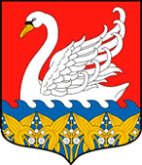 РАСПОРЯЖЕНИЕоргана муниципального земельного контроля о проведении проверки органа государственной власти, органа местного самоуправления, гражданина Дата начала проверки:Дата окончания проведения проверки:Место печатиПриложение № 5к Административному регламентуМУНИЦИПАЛЬНЫЙ ЗЕМЕЛЬНЫЙ КОНТРОЛЬУВЕДОМЛЕНИЕ«___»  ___________  20____ г.                                                    по делу № _________________Кому:Руководствуясь Земельным кодексом Российской Федерации, Кодексом Российской Федерации об административных правонарушениях, областным законом Ленинградской области от 01.08.2017 № 60-оз «О порядке осуществления муниципального земельного контроля на территории ленинградской области», ст. 42 Административного регламента исполнения местной администрацией МО Лебяженское городское поселение МО Ломоносовский муниципальный район Ленинградской области муниципальной функции «Осуществление муниципального земельного контроля за использованием земель на территории МО Лебяженское городское поселение МО Ломоносовский муниципальныйрайон Ленинградской области в отношении граждан», утверждённого постановлением местной администрации МО Лебяженское городское поселение от «__»  __________  20 ______  г.   № ________, Распоряжением органа муниципального земельного контроля от «__»  __________  20 ______  г.   № ________ прошу Вас или Вашего полномочного представителя с надлежащим образом оформленной доверенностью прибыть«__»  __________  20 ______  г.   к  ______ часам ______ минутам по адресу:_____________________________________________________________________________(место проведения проверки)для проведения плановой документарной/выездной проверки соблюдения требований земельного законодательства и в случае выявления нарушения законодательства при проведении проверки – для составления протокола об административном правонарушении.Прошу Вас:обеспечить беспрепятственный проход муниципального инспектора на указанную территорию и проведение ее обмера и фотографирования;представить муниципальному инспектору документ, удостоверяющий личность, при необходимости документ, подтверждающий полномочия, акты предыдущих проверок в части соблюдения требований земельного законодательства и акты по выполнению выданных предписаний.Обращаю Ваше внимание, что в соответствии со ст. 52 Административного регламента исполнения местной администрацией МО Лебяженское городское поселение МО Ломоносовский муниципальный район Ленинградской области муниципальной функции «Осуществление муниципального земельного контроля за использованием земель на территории МО Лебяженское городское поселение МО Ломоносовский муниципальный район Ленинградской области в отношении граждан», утверждённого постановлением местной администрации МО Лебяженское городское поселение от «__»  __________  20 ______  г.  № ________, в случае отсутствия землепользователя в месте проверки соблюдения земельного законодательства, проверка может быть проведена в отсутствие указанного лица в случае его надлежащего уведомления о проведении проверки.Дополнительно сообщаю, при отказе от получения уведомления о проведении проверки лицом, в отношении которого проводится проверка, при воспрепятствовании законной деятельности должностного лица органа муниципального земельного контроля по проведению проверок или уклонении от таких проверок инспектор вправе составить протокол об административном правонарушении по ч. 1 ст. 19.4, ч. 1 ст. 19.4.1 КоАП РФ. Согласно ч. 4.1 ст. 28.2 КоАП РФ в случае неявки физического лица, или законного представителя физического лица, в отношении которых ведется производство по делу об административном правонарушении, если они извещены в установленном порядке, протокол об административном правонарушении составляется в их отсутствие.Согласование вопросов проверки по тел. (81376)76-156. При получении данного уведомления прошу связаться с инспектором  по указанному телефону.Разъясняю Вам права и обязанности в соответствии со ст. 25.1 Кодекса Российской Федерации об административных правонарушениях.1. Лицо, в отношении которого ведется производство по делу об административном правонарушении, вправе знакомиться со всеми материалами дела, давать объяснения, представлять доказательства, заявлять ходатайства и отводы, пользоваться юридической помощью защитника, а также иными процессуальными правами в соответствии с Кодексом Российской Федерации об административных правонарушениях.  2. Дело об административном правонарушении рассматривается с участием лица, в отношении которого ведется производство по делу об административном правонарушении. В отсутствие указанного лица дело может быть рассмотрено лишь в случаях, если имеются данные о надлежащем извещении лица о месте и времени рассмотрения дела и если от лица не поступило ходатайство об отложении рассмотрения дела либо если такое ходатайство оставлено без удовлетворения.Приложение № 6к Административному регламенту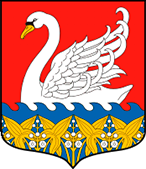 МУНИЦИПАЛЬНЫЙ ЗЕМЕЛЬНЫЙ КОНТРОЛЬАКТо невозможности проведения плановой выездной проверки соблюдения требований земельного законодательстваПри осуществлении мероприятий по муниципальному земельному контролю установлено:К акту прилагается:__________________________________________ ;__________________________________________ .Приложение № 7к Административному регламентуФорма 1.3утверждена постановлением Правительства Ленинградской области от 20.11.2017 № 481МУНИЦИПАЛЬНЫЙ ЗЕМЕЛЬНЫЙ КОНТРОЛЬАКТпроверки соблюдения требований земельного законодательстваПеред началом проверки соблюдения требований земельного законодательства участвующим лицам разъяснены их права, ответственность, а также порядок проведения проверки.Проверкой установлено:Объяснения лица (органа государственной власти, органа местного самоуправления, гражданина или его представителя) по результатам проведенной проверки соблюдения требований земельного законодательства:_____________________________________________________________________________От участников проверки поступили (не поступили) заявления:К акту прилагается:обмер площади земельного участка;фототаблица;свидетельство о поверке от 30.08.2017 №  223683.С актом ознакомлены:Приложение № 8к Административному регламентуФорма 1.3.2утверждена постановлением Правительства Ленинградской области от 20.11.2017 № 481МУНИЦИПАЛЬНЫЙ ЗЕМЕЛЬНЫЙ КОНТРОЛЬОбмер площади земельного участка(приложение к акту проверки соблюдения требований земельного законодательства)от “__” ________ 20 ___ г. № _____________СХЕМАТИЧЕСКИЙ ЧЕРТЕЖ ЗЕМЕЛЬНОГО УЧАСТКА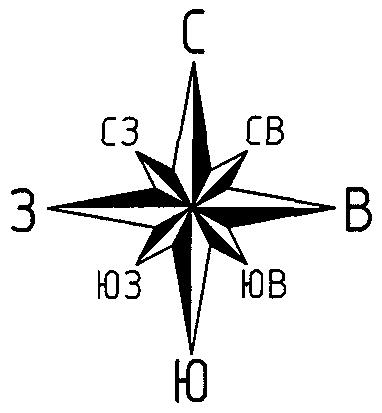 Условные обозначения:границы земельного участка согласно сведениям ЕГРН;границы земельного участка по фактическому использованию;номер фотографии в фототаблице с местоположением и направлением съемки.Приложение № 9к Административному регламентуФорма 1.3.1утверждена постановлением Правительства Ленинградской области от 20.11.2017 № 481МУНИЦИПАЛЬНЫЙ ЗЕМЕЛЬНЫЙ КОНТРОЛЬФототаблица(приложение к акту проверки соблюдения требований земельного законодательства)от “__” __________ 20 ____ г. № ____________фото № 1фото № 2фото № 3фото № 4фото № 5фото № 6фото № 7фото № 8фото № 9фото № 10Приложение № 10к Административному регламентуМУНИЦИПАЛЬНЫЙ ЗЕМЕЛЬНЫЙ КОНТРОЛЬАКТобследования объекта земельных отношенийУтверждаю:Приложение № 11к Административному регламентуМУНИЦИПАЛЬНЫЙ ЗЕМЕЛЬНЫЙ КОНТРОЛЬЗаключение об отсутствии нарушений земельного законодательства Российской ФедерацииУтверждаю:Наименование органа муниципального земельного контроляПочтовый адресТелефонФакс рабочийАдрес электронной почтыместная администрация МО Лебяженское городское поселение МО Ломоносовский муниципальный район Ленинградской области188532, Ленинградская область, Ломоносовский район, п. Лебяжье, ул. Приморская, д. 68(81376)76-156(81376)76-663adm.lebiaje@mail.ru№п/пНаименование собственника земельного участка, землепользователя, землевладельца, арендатораАдрес земельного участка, в отношении которого осуществляется муниципальный земельный контрольЦель проведения проверкиОснование проведения проверкиСрок проведения проверки123456Местная  администрация  МО Лебяженское городское поселение  (наименование органа муниципального земельного контроля)МО Ломоносовский  муниципальный район Ленинградской области(документарной/выездной)от ««»»20годагода№1.1.Провести проверку в отношенииПровести проверку в отношенииПровести проверку в отношенииПровести проверку в отношенииПровести проверку в отношенииПровести проверку в отношенииПровести проверку в отношенииПровести проверку в отношенииПровести проверку в отношенииПровести проверку в отношенииПровести проверку в отношенииПровести проверку в отношении(наименование органа государственной власти,(наименование органа государственной власти,(наименование органа государственной власти,(наименование органа государственной власти,(наименование органа государственной власти,(наименование органа государственной власти,(наименование органа государственной власти,(наименование органа государственной власти,(наименование органа государственной власти,(наименование органа государственной власти,(наименование органа государственной власти,органа местного самоуправления, фамилия, имя, отчество гражданина)органа местного самоуправления, фамилия, имя, отчество гражданина)органа местного самоуправления, фамилия, имя, отчество гражданина)органа местного самоуправления, фамилия, имя, отчество гражданина)органа местного самоуправления, фамилия, имя, отчество гражданина)органа местного самоуправления, фамилия, имя, отчество гражданина)органа местного самоуправления, фамилия, имя, отчество гражданина)органа местного самоуправления, фамилия, имя, отчество гражданина)органа местного самоуправления, фамилия, имя, отчество гражданина)органа местного самоуправления, фамилия, имя, отчество гражданина)органа местного самоуправления, фамилия, имя, отчество гражданина)органа местного самоуправления, фамилия, имя, отчество гражданина)органа местного самоуправления, фамилия, имя, отчество гражданина)органа местного самоуправления, фамилия, имя, отчество гражданина)органа местного самоуправления, фамилия, имя, отчество гражданина)органа местного самоуправления, фамилия, имя, отчество гражданина)органа местного самоуправления, фамилия, имя, отчество гражданина)органа местного самоуправления, фамилия, имя, отчество гражданина)органа местного самоуправления, фамилия, имя, отчество гражданина)органа местного самоуправления, фамилия, имя, отчество гражданина)органа местного самоуправления, фамилия, имя, отчество гражданина)органа местного самоуправления, фамилия, имя, отчество гражданина)органа местного самоуправления, фамилия, имя, отчество гражданина)органа местного самоуправления, фамилия, имя, отчество гражданина)органа местного самоуправления, фамилия, имя, отчество гражданина)органа местного самоуправления, фамилия, имя, отчество гражданина)органа местного самоуправления, фамилия, имя, отчество гражданина)2.2.Юридический и фактический адрес места нахождения органа государственной власти,Юридический и фактический адрес места нахождения органа государственной власти,Юридический и фактический адрес места нахождения органа государственной власти,Юридический и фактический адрес места нахождения органа государственной власти,Юридический и фактический адрес места нахождения органа государственной власти,Юридический и фактический адрес места нахождения органа государственной власти,Юридический и фактический адрес места нахождения органа государственной власти,Юридический и фактический адрес места нахождения органа государственной власти,Юридический и фактический адрес места нахождения органа государственной власти,Юридический и фактический адрес места нахождения органа государственной власти,Юридический и фактический адрес места нахождения органа государственной власти,Юридический и фактический адрес места нахождения органа государственной власти,Юридический и фактический адрес места нахождения органа государственной власти,Юридический и фактический адрес места нахождения органа государственной власти,Юридический и фактический адрес места нахождения органа государственной власти,Юридический и фактический адрес места нахождения органа государственной власти,Юридический и фактический адрес места нахождения органа государственной власти,Юридический и фактический адрес места нахождения органа государственной власти,Юридический и фактический адрес места нахождения органа государственной власти,Юридический и фактический адрес места нахождения органа государственной власти,Юридический и фактический адрес места нахождения органа государственной власти,Юридический и фактический адрес места нахождения органа государственной власти,Юридический и фактический адрес места нахождения органа государственной власти,Юридический и фактический адрес места нахождения органа государственной власти,органа местного самоуправления/местожительство гражданина:органа местного самоуправления/местожительство гражданина:органа местного самоуправления/местожительство гражданина:органа местного самоуправления/местожительство гражданина:органа местного самоуправления/местожительство гражданина:органа местного самоуправления/местожительство гражданина:органа местного самоуправления/местожительство гражданина:органа местного самоуправления/местожительство гражданина:органа местного самоуправления/местожительство гражданина:органа местного самоуправления/местожительство гражданина:органа местного самоуправления/местожительство гражданина:органа местного самоуправления/местожительство гражданина:органа местного самоуправления/местожительство гражданина:органа местного самоуправления/местожительство гражданина:органа местного самоуправления/местожительство гражданина:органа местного самоуправления/местожительство гражданина:органа местного самоуправления/местожительство гражданина:органа местного самоуправления/местожительство гражданина:органа местного самоуправления/местожительство гражданина:органа местного самоуправления/местожительство гражданина:органа местного самоуправления/местожительство гражданина:органа местного самоуправления/местожительство гражданина:органа местного самоуправления/местожительство гражданина:органа местного самоуправления/местожительство гражданина:3.3.Назначить лицом, уполномоченным на проведение проверки (далее – муниципальный Назначить лицом, уполномоченным на проведение проверки (далее – муниципальный Назначить лицом, уполномоченным на проведение проверки (далее – муниципальный Назначить лицом, уполномоченным на проведение проверки (далее – муниципальный Назначить лицом, уполномоченным на проведение проверки (далее – муниципальный Назначить лицом, уполномоченным на проведение проверки (далее – муниципальный Назначить лицом, уполномоченным на проведение проверки (далее – муниципальный Назначить лицом, уполномоченным на проведение проверки (далее – муниципальный Назначить лицом, уполномоченным на проведение проверки (далее – муниципальный Назначить лицом, уполномоченным на проведение проверки (далее – муниципальный Назначить лицом, уполномоченным на проведение проверки (далее – муниципальный Назначить лицом, уполномоченным на проведение проверки (далее – муниципальный Назначить лицом, уполномоченным на проведение проверки (далее – муниципальный Назначить лицом, уполномоченным на проведение проверки (далее – муниципальный Назначить лицом, уполномоченным на проведение проверки (далее – муниципальный Назначить лицом, уполномоченным на проведение проверки (далее – муниципальный Назначить лицом, уполномоченным на проведение проверки (далее – муниципальный Назначить лицом, уполномоченным на проведение проверки (далее – муниципальный Назначить лицом, уполномоченным на проведение проверки (далее – муниципальный Назначить лицом, уполномоченным на проведение проверки (далее – муниципальный Назначить лицом, уполномоченным на проведение проверки (далее – муниципальный Назначить лицом, уполномоченным на проведение проверки (далее – муниципальный Назначить лицом, уполномоченным на проведение проверки (далее – муниципальный Назначить лицом, уполномоченным на проведение проверки (далее – муниципальный инспектор):инспектор):инспектор):инспектор):(фамилия, имя, отчество, должность должностного лица (должностных лиц),(фамилия, имя, отчество, должность должностного лица (должностных лиц),(фамилия, имя, отчество, должность должностного лица (должностных лиц),(фамилия, имя, отчество, должность должностного лица (должностных лиц),(фамилия, имя, отчество, должность должностного лица (должностных лиц),(фамилия, имя, отчество, должность должностного лица (должностных лиц),(фамилия, имя, отчество, должность должностного лица (должностных лиц),(фамилия, имя, отчество, должность должностного лица (должностных лиц),(фамилия, имя, отчество, должность должностного лица (должностных лиц),(фамилия, имя, отчество, должность должностного лица (должностных лиц),(фамилия, имя, отчество, должность должностного лица (должностных лиц),(фамилия, имя, отчество, должность должностного лица (должностных лиц),(фамилия, имя, отчество, должность должностного лица (должностных лиц),(фамилия, имя, отчество, должность должностного лица (должностных лиц),(фамилия, имя, отчество, должность должностного лица (должностных лиц),(фамилия, имя, отчество, должность должностного лица (должностных лиц),(фамилия, имя, отчество, должность должностного лица (должностных лиц),(фамилия, имя, отчество, должность должностного лица (должностных лиц),(фамилия, имя, отчество, должность должностного лица (должностных лиц),(фамилия, имя, отчество, должность должностного лица (должностных лиц),(фамилия, имя, отчество, должность должностного лица (должностных лиц),(фамилия, имя, отчество, должность должностного лица (должностных лиц),(фамилия, имя, отчество, должность должностного лица (должностных лиц),уполномоченного (уполномоченных) на проведение проверки)уполномоченного (уполномоченных) на проведение проверки)уполномоченного (уполномоченных) на проведение проверки)уполномоченного (уполномоченных) на проведение проверки)уполномоченного (уполномоченных) на проведение проверки)уполномоченного (уполномоченных) на проведение проверки)уполномоченного (уполномоченных) на проведение проверки)уполномоченного (уполномоченных) на проведение проверки)уполномоченного (уполномоченных) на проведение проверки)уполномоченного (уполномоченных) на проведение проверки)уполномоченного (уполномоченных) на проведение проверки)уполномоченного (уполномоченных) на проведение проверки)уполномоченного (уполномоченных) на проведение проверки)уполномоченного (уполномоченных) на проведение проверки)уполномоченного (уполномоченных) на проведение проверки)уполномоченного (уполномоченных) на проведение проверки)уполномоченного (уполномоченных) на проведение проверки)уполномоченного (уполномоченных) на проведение проверки)уполномоченного (уполномоченных) на проведение проверки)уполномоченного (уполномоченных) на проведение проверки)уполномоченного (уполномоченных) на проведение проверки)уполномоченного (уполномоченных) на проведение проверки)уполномоченного (уполномоченных) на проведение проверки)уполномоченного (уполномоченных) на проведение проверки)уполномоченного (уполномоченных) на проведение проверки)уполномоченного (уполномоченных) на проведение проверки)уполномоченного (уполномоченных) на проведение проверки)4.4.Привлечь к проведению проверки в качестве экспертов, представителей экспертных Привлечь к проведению проверки в качестве экспертов, представителей экспертных Привлечь к проведению проверки в качестве экспертов, представителей экспертных Привлечь к проведению проверки в качестве экспертов, представителей экспертных Привлечь к проведению проверки в качестве экспертов, представителей экспертных Привлечь к проведению проверки в качестве экспертов, представителей экспертных Привлечь к проведению проверки в качестве экспертов, представителей экспертных Привлечь к проведению проверки в качестве экспертов, представителей экспертных Привлечь к проведению проверки в качестве экспертов, представителей экспертных Привлечь к проведению проверки в качестве экспертов, представителей экспертных Привлечь к проведению проверки в качестве экспертов, представителей экспертных Привлечь к проведению проверки в качестве экспертов, представителей экспертных Привлечь к проведению проверки в качестве экспертов, представителей экспертных Привлечь к проведению проверки в качестве экспертов, представителей экспертных Привлечь к проведению проверки в качестве экспертов, представителей экспертных Привлечь к проведению проверки в качестве экспертов, представителей экспертных Привлечь к проведению проверки в качестве экспертов, представителей экспертных Привлечь к проведению проверки в качестве экспертов, представителей экспертных Привлечь к проведению проверки в качестве экспертов, представителей экспертных Привлечь к проведению проверки в качестве экспертов, представителей экспертных Привлечь к проведению проверки в качестве экспертов, представителей экспертных Привлечь к проведению проверки в качестве экспертов, представителей экспертных Привлечь к проведению проверки в качестве экспертов, представителей экспертных Привлечь к проведению проверки в качестве экспертов, представителей экспертных организаций следующих лиц:организаций следующих лиц:организаций следующих лиц:организаций следующих лиц:организаций следующих лиц:организаций следующих лиц:организаций следующих лиц:организаций следующих лиц:организаций следующих лиц:(фамилия, имя, отчество, должность привлекаемых к проведению проверки(фамилия, имя, отчество, должность привлекаемых к проведению проверки(фамилия, имя, отчество, должность привлекаемых к проведению проверки(фамилия, имя, отчество, должность привлекаемых к проведению проверки(фамилия, имя, отчество, должность привлекаемых к проведению проверки(фамилия, имя, отчество, должность привлекаемых к проведению проверки(фамилия, имя, отчество, должность привлекаемых к проведению проверки(фамилия, имя, отчество, должность привлекаемых к проведению проверки(фамилия, имя, отчество, должность привлекаемых к проведению проверки(фамилия, имя, отчество, должность привлекаемых к проведению проверки(фамилия, имя, отчество, должность привлекаемых к проведению проверки(фамилия, имя, отчество, должность привлекаемых к проведению проверки(фамилия, имя, отчество, должность привлекаемых к проведению проверки(фамилия, имя, отчество, должность привлекаемых к проведению проверки(фамилия, имя, отчество, должность привлекаемых к проведению проверки(фамилия, имя, отчество, должность привлекаемых к проведению проверки(фамилия, имя, отчество, должность привлекаемых к проведению проверки(фамилия, имя, отчество, должность привлекаемых к проведению проверкиэкспертов и (или) наименование экспертной организации с указанием реквизитов свидетельства об аккредитации и наименованиеэкспертов и (или) наименование экспертной организации с указанием реквизитов свидетельства об аккредитации и наименованиеэкспертов и (или) наименование экспертной организации с указанием реквизитов свидетельства об аккредитации и наименованиеэкспертов и (или) наименование экспертной организации с указанием реквизитов свидетельства об аккредитации и наименованиеэкспертов и (или) наименование экспертной организации с указанием реквизитов свидетельства об аккредитации и наименованиеэкспертов и (или) наименование экспертной организации с указанием реквизитов свидетельства об аккредитации и наименованиеэкспертов и (или) наименование экспертной организации с указанием реквизитов свидетельства об аккредитации и наименованиеэкспертов и (или) наименование экспертной организации с указанием реквизитов свидетельства об аккредитации и наименованиеэкспертов и (или) наименование экспертной организации с указанием реквизитов свидетельства об аккредитации и наименованиеэкспертов и (или) наименование экспертной организации с указанием реквизитов свидетельства об аккредитации и наименованиеэкспертов и (или) наименование экспертной организации с указанием реквизитов свидетельства об аккредитации и наименованиеэкспертов и (или) наименование экспертной организации с указанием реквизитов свидетельства об аккредитации и наименованиеэкспертов и (или) наименование экспертной организации с указанием реквизитов свидетельства об аккредитации и наименованиеэкспертов и (или) наименование экспертной организации с указанием реквизитов свидетельства об аккредитации и наименованиеэкспертов и (или) наименование экспертной организации с указанием реквизитов свидетельства об аккредитации и наименованиеэкспертов и (или) наименование экспертной организации с указанием реквизитов свидетельства об аккредитации и наименованиеэкспертов и (или) наименование экспертной организации с указанием реквизитов свидетельства об аккредитации и наименованиеэкспертов и (или) наименование экспертной организации с указанием реквизитов свидетельства об аккредитации и наименованиеэкспертов и (или) наименование экспертной организации с указанием реквизитов свидетельства об аккредитации и наименованиеэкспертов и (или) наименование экспертной организации с указанием реквизитов свидетельства об аккредитации и наименованиеэкспертов и (или) наименование экспертной организации с указанием реквизитов свидетельства об аккредитации и наименованиеэкспертов и (или) наименование экспертной организации с указанием реквизитов свидетельства об аккредитации и наименованиеэкспертов и (или) наименование экспертной организации с указанием реквизитов свидетельства об аккредитации и наименованиеэкспертов и (или) наименование экспертной организации с указанием реквизитов свидетельства об аккредитации и наименованиеэкспертов и (или) наименование экспертной организации с указанием реквизитов свидетельства об аккредитации и наименованиеэкспертов и (или) наименование экспертной организации с указанием реквизитов свидетельства об аккредитации и наименованиеэкспертов и (или) наименование экспертной организации с указанием реквизитов свидетельства об аккредитации и наименованиеоргана по аккредитации, выдавшего свидетельство)органа по аккредитации, выдавшего свидетельство)органа по аккредитации, выдавшего свидетельство)органа по аккредитации, выдавшего свидетельство)органа по аккредитации, выдавшего свидетельство)органа по аккредитации, выдавшего свидетельство)органа по аккредитации, выдавшего свидетельство)органа по аккредитации, выдавшего свидетельство)органа по аккредитации, выдавшего свидетельство)органа по аккредитации, выдавшего свидетельство)органа по аккредитации, выдавшего свидетельство)органа по аккредитации, выдавшего свидетельство)органа по аккредитации, выдавшего свидетельство)органа по аккредитации, выдавшего свидетельство)органа по аккредитации, выдавшего свидетельство)органа по аккредитации, выдавшего свидетельство)органа по аккредитации, выдавшего свидетельство)органа по аккредитации, выдавшего свидетельство)органа по аккредитации, выдавшего свидетельство)органа по аккредитации, выдавшего свидетельство)органа по аккредитации, выдавшего свидетельство)органа по аккредитации, выдавшего свидетельство)органа по аккредитации, выдавшего свидетельство)органа по аккредитации, выдавшего свидетельство)органа по аккредитации, выдавшего свидетельство)органа по аккредитации, выдавшего свидетельство)органа по аккредитации, выдавшего свидетельство)5.5.Правовые основания проведения проверки:Правовые основания проведения проверки:Правовые основания проведения проверки:Правовые основания проведения проверки:Правовые основания проведения проверки:Правовые основания проведения проверки:Правовые основания проведения проверки:Правовые основания проведения проверки:Правовые основания проведения проверки:Правовые основания проведения проверки:Правовые основания проведения проверки:Правовые основания проведения проверки:Правовые основания проведения проверки:Правовые основания проведения проверки:Правовые основания проведения проверки:Правовые основания проведения проверки:Правовые основания проведения проверки:(ссылка на положение нормативного правового(ссылка на положение нормативного правового(ссылка на положение нормативного правового(ссылка на положение нормативного правового(ссылка на положение нормативного правового(ссылка на положение нормативного правовогоакта, в соответствии с которым осуществляется проверка; ссылка на положения нормативных правовых актов, устанавливающих акта, в соответствии с которым осуществляется проверка; ссылка на положения нормативных правовых актов, устанавливающих акта, в соответствии с которым осуществляется проверка; ссылка на положения нормативных правовых актов, устанавливающих акта, в соответствии с которым осуществляется проверка; ссылка на положения нормативных правовых актов, устанавливающих акта, в соответствии с которым осуществляется проверка; ссылка на положения нормативных правовых актов, устанавливающих акта, в соответствии с которым осуществляется проверка; ссылка на положения нормативных правовых актов, устанавливающих акта, в соответствии с которым осуществляется проверка; ссылка на положения нормативных правовых актов, устанавливающих акта, в соответствии с которым осуществляется проверка; ссылка на положения нормативных правовых актов, устанавливающих акта, в соответствии с которым осуществляется проверка; ссылка на положения нормативных правовых актов, устанавливающих акта, в соответствии с которым осуществляется проверка; ссылка на положения нормативных правовых актов, устанавливающих акта, в соответствии с которым осуществляется проверка; ссылка на положения нормативных правовых актов, устанавливающих акта, в соответствии с которым осуществляется проверка; ссылка на положения нормативных правовых актов, устанавливающих акта, в соответствии с которым осуществляется проверка; ссылка на положения нормативных правовых актов, устанавливающих акта, в соответствии с которым осуществляется проверка; ссылка на положения нормативных правовых актов, устанавливающих акта, в соответствии с которым осуществляется проверка; ссылка на положения нормативных правовых актов, устанавливающих акта, в соответствии с которым осуществляется проверка; ссылка на положения нормативных правовых актов, устанавливающих акта, в соответствии с которым осуществляется проверка; ссылка на положения нормативных правовых актов, устанавливающих акта, в соответствии с которым осуществляется проверка; ссылка на положения нормативных правовых актов, устанавливающих акта, в соответствии с которым осуществляется проверка; ссылка на положения нормативных правовых актов, устанавливающих акта, в соответствии с которым осуществляется проверка; ссылка на положения нормативных правовых актов, устанавливающих акта, в соответствии с которым осуществляется проверка; ссылка на положения нормативных правовых актов, устанавливающих акта, в соответствии с которым осуществляется проверка; ссылка на положения нормативных правовых актов, устанавливающих акта, в соответствии с которым осуществляется проверка; ссылка на положения нормативных правовых актов, устанавливающих акта, в соответствии с которым осуществляется проверка; ссылка на положения нормативных правовых актов, устанавливающих акта, в соответствии с которым осуществляется проверка; ссылка на положения нормативных правовых актов, устанавливающих акта, в соответствии с которым осуществляется проверка; ссылка на положения нормативных правовых актов, устанавливающих акта, в соответствии с которым осуществляется проверка; ссылка на положения нормативных правовых актов, устанавливающих требования, которые являются предметом проверки)требования, которые являются предметом проверки)требования, которые являются предметом проверки)требования, которые являются предметом проверки)требования, которые являются предметом проверки)требования, которые являются предметом проверки)требования, которые являются предметом проверки)требования, которые являются предметом проверки)требования, которые являются предметом проверки)требования, которые являются предметом проверки)требования, которые являются предметом проверки)требования, которые являются предметом проверки)требования, которые являются предметом проверки)требования, которые являются предметом проверки)требования, которые являются предметом проверки)требования, которые являются предметом проверки)требования, которые являются предметом проверки)требования, которые являются предметом проверки)требования, которые являются предметом проверки)требования, которые являются предметом проверки)требования, которые являются предметом проверки)требования, которые являются предметом проверки)требования, которые являются предметом проверки)требования, которые являются предметом проверки)требования, которые являются предметом проверки)требования, которые являются предметом проверки)требования, которые являются предметом проверки)6.6.Срок проведения проверки:Срок проведения проверки:Срок проведения проверки:Срок проведения проверки:Срок проведения проверки:Срок проведения проверки:Срок проведения проверки:Срок проведения проверки:Срок проведения проверки:«»20года«»20года(должность руководителя, заместителя руководителя органа муниципального(фамилия, инициалы)(подпись)земельного контроля, издавшего распоряжение о проведении проверки)(фамилия, имя, отчество, должность муниципального инспектора, непосредственно подготовившего проект распоряжения, контактный телефон, электронный адрес (при наличии)Местная  администрация  МО Лебяженское городское поселение  (наименование органа муниципального земельного контроля)МО Ломоносовский  муниципальный район Ленинградской области(Ф.И.О. гражданина)(должность руководителя, заместителя руководителя (фамилия, инициалы)(подпись)органа муниципального земельного контроля)Местная  администрация  МО Лебяженское городское поселение  (наименование органа муниципального земельного контроля)МО Ломоносовский  муниципальный район Ленинградской области«»20 __года№Время составления«»часчасчасчас««»минминминминминМесто составления акта:Место составления акта:Место составления акта:Место составления акта:Место составления акта:Место составления акта:Муниципальным инспектором Муниципальным инспектором Муниципальным инспектором Муниципальным инспектором Муниципальным инспектором Муниципальным инспектором Муниципальным инспектором Муниципальным инспектором Муниципальным инспектором Муниципальным инспектором Муниципальным инспектором (должность, фамилия, имя, отчество должностного лица, составившего акт)(должность, фамилия, имя, отчество должностного лица, составившего акт)(должность, фамилия, имя, отчество должностного лица, составившего акт)(должность, фамилия, имя, отчество должностного лица, составившего акт)(должность, фамилия, имя, отчество должностного лица, составившего акт)(должность, фамилия, имя, отчество должностного лица, составившего акт)(должность, фамилия, имя, отчество должностного лица, составившего акт)(должность, фамилия, имя, отчество должностного лица, составившего акт)(должность, фамилия, имя, отчество должностного лица, составившего акт)(должность, фамилия, имя, отчество должностного лица, составившего акт)(должность, фамилия, имя, отчество должностного лица, составившего акт)(должность, фамилия, имя, отчество должностного лица, составившего акт)(должность, фамилия, имя, отчество должностного лица, составившего акт)(должность, фамилия, имя, отчество должностного лица, составившего акт)(должность, фамилия, имя, отчество должностного лица, составившего акт)(должность, фамилия, имя, отчество должностного лица, составившего акт)(должность, фамилия, имя, отчество должностного лица, составившего акт)на основании распоряжения от на основании распоряжения от на основании распоряжения от на основании распоряжения от на основании распоряжения от на основании распоряжения от на основании распоряжения от ««»20 __ года20 __ года№не проведена   проверка   соблюдения  земельного  законодательства   на  земельном   участке, не проведена   проверка   соблюдения  земельного  законодательства   на  земельном   участке, не проведена   проверка   соблюдения  земельного  законодательства   на  земельном   участке, не проведена   проверка   соблюдения  земельного  законодательства   на  земельном   участке, не проведена   проверка   соблюдения  земельного  законодательства   на  земельном   участке, не проведена   проверка   соблюдения  земельного  законодательства   на  земельном   участке, не проведена   проверка   соблюдения  земельного  законодательства   на  земельном   участке, не проведена   проверка   соблюдения  земельного  законодательства   на  земельном   участке, не проведена   проверка   соблюдения  земельного  законодательства   на  земельном   участке, не проведена   проверка   соблюдения  земельного  законодательства   на  земельном   участке, не проведена   проверка   соблюдения  земельного  законодательства   на  земельном   участке, расположенном по адресу:расположенном по адресу:расположенном по адресу:,площадьюкв.м,используемом(наименование органа государственной власти, органа местного самоуправления, фамилия, инициалы его (наименование органа государственной власти, органа местного самоуправления, фамилия, инициалы его (наименование органа государственной власти, органа местного самоуправления, фамилия, инициалы его (наименование органа государственной власти, органа местного самоуправления, фамилия, инициалы его (наименование органа государственной власти, органа местного самоуправления, фамилия, инициалы его (наименование органа государственной власти, органа местного самоуправления, фамилия, инициалы его (наименование органа государственной власти, органа местного самоуправления, фамилия, инициалы его (наименование органа государственной власти, органа местного самоуправления, фамилия, инициалы его (наименование органа государственной власти, органа местного самоуправления, фамилия, инициалы его представителя, фамилия, имя, отчество руководителя, ИНН, юридический и фактический адрес, контактные данные или фамилия, представителя, фамилия, имя, отчество руководителя, ИНН, юридический и фактический адрес, контактные данные или фамилия, представителя, фамилия, имя, отчество руководителя, ИНН, юридический и фактический адрес, контактные данные или фамилия, представителя, фамилия, имя, отчество руководителя, ИНН, юридический и фактический адрес, контактные данные или фамилия, представителя, фамилия, имя, отчество руководителя, ИНН, юридический и фактический адрес, контактные данные или фамилия, представителя, фамилия, имя, отчество руководителя, ИНН, юридический и фактический адрес, контактные данные или фамилия, представителя, фамилия, имя, отчество руководителя, ИНН, юридический и фактический адрес, контактные данные или фамилия, представителя, фамилия, имя, отчество руководителя, ИНН, юридический и фактический адрес, контактные данные или фамилия, представителя, фамилия, имя, отчество руководителя, ИНН, юридический и фактический адрес, контактные данные или фамилия, представителя, фамилия, имя, отчество руководителя, ИНН, юридический и фактический адрес, контактные данные или фамилия, представителя, фамилия, имя, отчество руководителя, ИНН, юридический и фактический адрес, контактные данные или фамилия, инициалы гражданина, его представителя, их паспортные данные, адрес места жительства, контактные данные)инициалы гражданина, его представителя, их паспортные данные, адрес места жительства, контактные данные)инициалы гражданина, его представителя, их паспортные данные, адрес места жительства, контактные данные)инициалы гражданина, его представителя, их паспортные данные, адрес места жительства, контактные данные)инициалы гражданина, его представителя, их паспортные данные, адрес места жительства, контактные данные)инициалы гражданина, его представителя, их паспортные данные, адрес места жительства, контактные данные)инициалы гражданина, его представителя, их паспортные данные, адрес места жительства, контактные данные)инициалы гражданина, его представителя, их паспортные данные, адрес места жительства, контактные данные)инициалы гражданина, его представителя, их паспортные данные, адрес места жительства, контактные данные)инициалы гражданина, его представителя, их паспортные данные, адрес места жительства, контактные данные)инициалы гражданина, его представителя, их паспортные данные, адрес места жительства, контактные данные)(описание причин невозможности проведения плановой выездной проверки)Иные участники проверки(подпись)(фамилия, инициалы)Муниципальный инспектор, составивший акт(подпись)(фамилия, инициалы)Местная  администрация  МО Лебяженское городское поселение  (наименование органа муниципального земельного контроля)МО Ломоносовский  муниципальный район Ленинградской области«»20__года№Время проверкиВремя проверкиВремя проверкиВремя проверкиВремя проверкиВремя проверки««»часчасчасчасчасчас««»минминминминМесто составления акта:Место составления акта:Место составления акта:Место составления акта:Место составления акта:Место составления акта:Место составления акта:Место составления акта:Место составления акта:Место составления акта:Место составления акта:Место составления акта:Место составления акта:Муниципальным инспектором Муниципальным инспектором Муниципальным инспектором Муниципальным инспектором Муниципальным инспектором Муниципальным инспектором Муниципальным инспектором Муниципальным инспектором Муниципальным инспектором Муниципальным инспектором Муниципальным инспектором Муниципальным инспектором Муниципальным инспектором Муниципальным инспектором Муниципальным инспектором Муниципальным инспектором Муниципальным инспектором Муниципальным инспектором Муниципальным инспектором Муниципальным инспектором Муниципальным инспектором (должность, фамилия, имя, отчество должностного лица, составившего акт)(должность, фамилия, имя, отчество должностного лица, составившего акт)(должность, фамилия, имя, отчество должностного лица, составившего акт)(должность, фамилия, имя, отчество должностного лица, составившего акт)(должность, фамилия, имя, отчество должностного лица, составившего акт)(должность, фамилия, имя, отчество должностного лица, составившего акт)(должность, фамилия, имя, отчество должностного лица, составившего акт)(должность, фамилия, имя, отчество должностного лица, составившего акт)(должность, фамилия, имя, отчество должностного лица, составившего акт)(должность, фамилия, имя, отчество должностного лица, составившего акт)(должность, фамилия, имя, отчество должностного лица, составившего акт)(должность, фамилия, имя, отчество должностного лица, составившего акт)(должность, фамилия, имя, отчество должностного лица, составившего акт)(должность, фамилия, имя, отчество должностного лица, составившего акт)(должность, фамилия, имя, отчество должностного лица, составившего акт)(должность, фамилия, имя, отчество должностного лица, составившего акт)(должность, фамилия, имя, отчество должностного лица, составившего акт)(должность, фамилия, имя, отчество должностного лица, составившего акт)(должность, фамилия, имя, отчество должностного лица, составившего акт)(должность, фамилия, имя, отчество должностного лица, составившего акт)(должность, фамилия, имя, отчество должностного лица, составившего акт)на основании распоряжения от на основании распоряжения от на основании распоряжения от на основании распоряжения от на основании распоряжения от на основании распоряжения от на основании распоряжения от на основании распоряжения от на основании распоряжения от на основании распоряжения от на основании распоряжения от на основании распоряжения от на основании распоряжения от на основании распоряжения от на основании распоряжения от на основании распоряжения от на основании распоряжения от на основании распоряжения от на основании распоряжения от на основании распоряжения от на основании распоряжения от «»20__ года20__ года20__ года№№в присутствии понятых:в присутствии понятых:в присутствии понятых:в присутствии понятых:в присутствии понятых:в присутствии понятых:в присутствии понятых:в присутствии понятых:в присутствии понятых:в присутствии понятых:в присутствии понятых:в присутствии понятых:в присутствии понятых:в присутствии понятых:в присутствии понятых:в присутствии понятых:в присутствии понятых:в присутствии понятых:в присутствии понятых:в присутствии понятых:в присутствии понятых:1.(фамилия, инициалы, адрес места жительства, телефон)(фамилия, инициалы, адрес места жительства, телефон)(фамилия, инициалы, адрес места жительства, телефон)(фамилия, инициалы, адрес места жительства, телефон)(фамилия, инициалы, адрес места жительства, телефон)(фамилия, инициалы, адрес места жительства, телефон)(фамилия, инициалы, адрес места жительства, телефон)(фамилия, инициалы, адрес места жительства, телефон)(фамилия, инициалы, адрес места жительства, телефон)(фамилия, инициалы, адрес места жительства, телефон)(фамилия, инициалы, адрес места жительства, телефон)(фамилия, инициалы, адрес места жительства, телефон)(фамилия, инициалы, адрес места жительства, телефон)(фамилия, инициалы, адрес места жительства, телефон)(фамилия, инициалы, адрес места жительства, телефон)(фамилия, инициалы, адрес места жительства, телефон)(фамилия, инициалы, адрес места жительства, телефон)(фамилия, инициалы, адрес места жительства, телефон)(фамилия, инициалы, адрес места жительства, телефон)(фамилия, инициалы, адрес места жительства, телефон)(фамилия, инициалы, адрес места жительства, телефон)(фамилия, инициалы, адрес места жительства, телефон)(фамилия, инициалы, адрес места жительства, телефон)(фамилия, инициалы, адрес места жительства, телефон)(фамилия, инициалы, адрес места жительства, телефон)(фамилия, инициалы, адрес места жительства, телефон)(фамилия, инициалы, адрес места жительства, телефон)(фамилия, инициалы, адрес места жительства, телефон)(фамилия, инициалы, адрес места жительства, телефон)(фамилия, инициалы, адрес места жительства, телефон)(фамилия, инициалы, адрес места жительства, телефон)(фамилия, инициалы, адрес места жительства, телефон)(фамилия, инициалы, адрес места жительства, телефон)(фамилия, инициалы, адрес места жительства, телефон)(фамилия, инициалы, адрес места жительства, телефон)(фамилия, инициалы, адрес места жительства, телефон)(фамилия, инициалы, адрес места жительства, телефон)(фамилия, инициалы, адрес места жительства, телефон)(фамилия, инициалы, адрес места жительства, телефон)(фамилия, инициалы, адрес места жительства, телефон)(фамилия, инициалы, адрес места жительства, телефон)2.(фамилия, инициалы, адрес места жительства, телефон)(фамилия, инициалы, адрес места жительства, телефон)(фамилия, инициалы, адрес места жительства, телефон)(фамилия, инициалы, адрес места жительства, телефон)(фамилия, инициалы, адрес места жительства, телефон)(фамилия, инициалы, адрес места жительства, телефон)(фамилия, инициалы, адрес места жительства, телефон)(фамилия, инициалы, адрес места жительства, телефон)(фамилия, инициалы, адрес места жительства, телефон)(фамилия, инициалы, адрес места жительства, телефон)(фамилия, инициалы, адрес места жительства, телефон)(фамилия, инициалы, адрес места жительства, телефон)(фамилия, инициалы, адрес места жительства, телефон)(фамилия, инициалы, адрес места жительства, телефон)(фамилия, инициалы, адрес места жительства, телефон)(фамилия, инициалы, адрес места жительства, телефон)(фамилия, инициалы, адрес места жительства, телефон)(фамилия, инициалы, адрес места жительства, телефон)(фамилия, инициалы, адрес места жительства, телефон)(фамилия, инициалы, адрес места жительства, телефон)(фамилия, инициалы, адрес места жительства, телефон)(фамилия, инициалы, адрес места жительства, телефон)(фамилия, инициалы, адрес места жительства, телефон)(фамилия, инициалы, адрес места жительства, телефон)(фамилия, инициалы, адрес места жительства, телефон)(фамилия, инициалы, адрес места жительства, телефон)(фамилия, инициалы, адрес места жительства, телефон)(фамилия, инициалы, адрес места жительства, телефон)(фамилия, инициалы, адрес места жительства, телефон)(фамилия, инициалы, адрес места жительства, телефон)(фамилия, инициалы, адрес места жительства, телефон)(фамилия, инициалы, адрес места жительства, телефон)(фамилия, инициалы, адрес места жительства, телефон)(фамилия, инициалы, адрес места жительства, телефон)(фамилия, инициалы, адрес места жительства, телефон)(фамилия, инициалы, адрес места жительства, телефон)(фамилия, инициалы, адрес места жительства, телефон)(фамилия, инициалы, адрес места жительства, телефон)(фамилия, инициалы, адрес места жительства, телефон)(фамилия, инициалы, адрес места жительства, телефон)(фамилия, инициалы, адрес места жительства, телефон)и в присутствии свидетелей:и в присутствии свидетелей:и в присутствии свидетелей:и в присутствии свидетелей:и в присутствии свидетелей:и в присутствии свидетелей:и в присутствии свидетелей:и в присутствии свидетелей:и в присутствии свидетелей:и в присутствии свидетелей:и в присутствии свидетелей:и в присутствии свидетелей:и в присутствии свидетелей:и в присутствии свидетелей:и в присутствии свидетелей:и в присутствии свидетелей:и в присутствии свидетелей:(фамилия, инициалы, адрес места жительства, телефон)(фамилия, инициалы, адрес места жительства, телефон)(фамилия, инициалы, адрес места жительства, телефон)(фамилия, инициалы, адрес места жительства, телефон)(фамилия, инициалы, адрес места жительства, телефон)(фамилия, инициалы, адрес места жительства, телефон)(фамилия, инициалы, адрес места жительства, телефон)(фамилия, инициалы, адрес места жительства, телефон)(фамилия, инициалы, адрес места жительства, телефон)(фамилия, инициалы, адрес места жительства, телефон)(фамилия, инициалы, адрес места жительства, телефон)(фамилия, инициалы, адрес места жительства, телефон)(фамилия, инициалы, адрес места жительства, телефон)(фамилия, инициалы, адрес места жительства, телефон)(фамилия, инициалы, адрес места жительства, телефон)(фамилия, инициалы, адрес места жительства, телефон)(фамилия, инициалы, адрес места жительства, телефон)(фамилия, инициалы, адрес места жительства, телефон)(фамилия, инициалы, адрес места жительства, телефон)(фамилия, инициалы, адрес места жительства, телефон)(фамилия, инициалы, адрес места жительства, телефон)(фамилия, инициалы, адрес места жительства, телефон)(фамилия, инициалы, адрес места жительства, телефон)(фамилия, инициалы, адрес места жительства, телефон)(фамилия, инициалы, адрес места жительства, телефон)с участием:с участием:с участием:(фамилия, инициалы специалиста, эксперта)(фамилия, инициалы специалиста, эксперта)(фамилия, инициалы специалиста, эксперта)(фамилия, инициалы специалиста, эксперта)(фамилия, инициалы специалиста, эксперта)(фамилия, инициалы специалиста, эксперта)(фамилия, инициалы специалиста, эксперта)(фамилия, инициалы специалиста, эксперта)(фамилия, инициалы специалиста, эксперта)(фамилия, инициалы специалиста, эксперта)(фамилия, инициалы специалиста, эксперта)(фамилия, инициалы специалиста, эксперта)(фамилия, инициалы специалиста, эксперта)(фамилия, инициалы специалиста, эксперта)(фамилия, инициалы специалиста, эксперта)(фамилия, инициалы специалиста, эксперта)(фамилия, инициалы специалиста, эксперта)(фамилия, инициалы специалиста, эксперта)(фамилия, инициалы специалиста, эксперта)(фамилия, инициалы специалиста, эксперта)(фамилия, инициалы специалиста, эксперта)(фамилия, инициалы специалиста, эксперта)(фамилия, инициалы специалиста, эксперта)(фамилия, инициалы специалиста, эксперта)(фамилия, инициалы специалиста, эксперта)(фамилия, инициалы специалиста, эксперта)(фамилия, инициалы специалиста, эксперта)(фамилия, инициалы специалиста, эксперта)(фамилия, инициалы специалиста, эксперта)(фамилия, инициалы специалиста, эксперта)(фамилия, инициалы специалиста, эксперта)(фамилия, инициалы специалиста, эксперта)(фамилия, инициалы специалиста, эксперта)(фамилия, инициалы специалиста, эксперта)(фамилия, инициалы специалиста, эксперта)(фамилия, инициалы специалиста, эксперта)(фамилия, инициалы специалиста, эксперта)(фамилия, инициалы специалиста, эксперта)(фамилия, инициалы специалиста, эксперта)в присутствии:в присутствии:в присутствии:в присутствии:в присутствии:в присутствии:в присутствии:(наименование органа государственной власти, органа местного самоуправления, фамилия, инициалы (наименование органа государственной власти, органа местного самоуправления, фамилия, инициалы (наименование органа государственной власти, органа местного самоуправления, фамилия, инициалы (наименование органа государственной власти, органа местного самоуправления, фамилия, инициалы (наименование органа государственной власти, органа местного самоуправления, фамилия, инициалы (наименование органа государственной власти, органа местного самоуправления, фамилия, инициалы (наименование органа государственной власти, органа местного самоуправления, фамилия, инициалы (наименование органа государственной власти, органа местного самоуправления, фамилия, инициалы (наименование органа государственной власти, органа местного самоуправления, фамилия, инициалы (наименование органа государственной власти, органа местного самоуправления, фамилия, инициалы (наименование органа государственной власти, органа местного самоуправления, фамилия, инициалы (наименование органа государственной власти, органа местного самоуправления, фамилия, инициалы (наименование органа государственной власти, органа местного самоуправления, фамилия, инициалы (наименование органа государственной власти, органа местного самоуправления, фамилия, инициалы (наименование органа государственной власти, органа местного самоуправления, фамилия, инициалы (наименование органа государственной власти, органа местного самоуправления, фамилия, инициалы (наименование органа государственной власти, органа местного самоуправления, фамилия, инициалы (наименование органа государственной власти, органа местного самоуправления, фамилия, инициалы (наименование органа государственной власти, органа местного самоуправления, фамилия, инициалы (наименование органа государственной власти, органа местного самоуправления, фамилия, инициалы (наименование органа государственной власти, органа местного самоуправления, фамилия, инициалы (наименование органа государственной власти, органа местного самоуправления, фамилия, инициалы (наименование органа государственной власти, органа местного самоуправления, фамилия, инициалы (наименование органа государственной власти, органа местного самоуправления, фамилия, инициалы (наименование органа государственной власти, органа местного самоуправления, фамилия, инициалы (наименование органа государственной власти, органа местного самоуправления, фамилия, инициалы (наименование органа государственной власти, органа местного самоуправления, фамилия, инициалы (наименование органа государственной власти, органа местного самоуправления, фамилия, инициалы (наименование органа государственной власти, органа местного самоуправления, фамилия, инициалы (наименование органа государственной власти, органа местного самоуправления, фамилия, инициалы (наименование органа государственной власти, органа местного самоуправления, фамилия, инициалы (наименование органа государственной власти, органа местного самоуправления, фамилия, инициалы (наименование органа государственной власти, органа местного самоуправления, фамилия, инициалы (наименование органа государственной власти, органа местного самоуправления, фамилия, инициалы его представителя или фамилия, инициалы гражданина, его представителя)его представителя или фамилия, инициалы гражданина, его представителя)его представителя или фамилия, инициалы гражданина, его представителя)его представителя или фамилия, инициалы гражданина, его представителя)его представителя или фамилия, инициалы гражданина, его представителя)его представителя или фамилия, инициалы гражданина, его представителя)его представителя или фамилия, инициалы гражданина, его представителя)его представителя или фамилия, инициалы гражданина, его представителя)его представителя или фамилия, инициалы гражданина, его представителя)его представителя или фамилия, инициалы гражданина, его представителя)его представителя или фамилия, инициалы гражданина, его представителя)его представителя или фамилия, инициалы гражданина, его представителя)его представителя или фамилия, инициалы гражданина, его представителя)его представителя или фамилия, инициалы гражданина, его представителя)его представителя или фамилия, инициалы гражданина, его представителя)его представителя или фамилия, инициалы гражданина, его представителя)его представителя или фамилия, инициалы гражданина, его представителя)его представителя или фамилия, инициалы гражданина, его представителя)его представителя или фамилия, инициалы гражданина, его представителя)его представителя или фамилия, инициалы гражданина, его представителя)его представителя или фамилия, инициалы гражданина, его представителя)его представителя или фамилия, инициалы гражданина, его представителя)его представителя или фамилия, инициалы гражданина, его представителя)его представителя или фамилия, инициалы гражданина, его представителя)его представителя или фамилия, инициалы гражданина, его представителя)его представителя или фамилия, инициалы гражданина, его представителя)его представителя или фамилия, инициалы гражданина, его представителя)его представителя или фамилия, инициалы гражданина, его представителя)его представителя или фамилия, инициалы гражданина, его представителя)его представителя или фамилия, инициалы гражданина, его представителя)его представителя или фамилия, инициалы гражданина, его представителя)его представителя или фамилия, инициалы гражданина, его представителя)его представителя или фамилия, инициалы гражданина, его представителя)его представителя или фамилия, инициалы гражданина, его представителя)его представителя или фамилия, инициалы гражданина, его представителя)его представителя или фамилия, инициалы гражданина, его представителя)его представителя или фамилия, инициалы гражданина, его представителя)его представителя или фамилия, инициалы гражданина, его представителя)его представителя или фамилия, инициалы гражданина, его представителя)его представителя или фамилия, инициалы гражданина, его представителя)его представителя или фамилия, инициалы гражданина, его представителя)его представителя или фамилия, инициалы гражданина, его представителя)его представителя или фамилия, инициалы гражданина, его представителя)проведена   проверка   соблюдения  земельного  законодательства   на  земельном   участке, проведена   проверка   соблюдения  земельного  законодательства   на  земельном   участке, проведена   проверка   соблюдения  земельного  законодательства   на  земельном   участке, проведена   проверка   соблюдения  земельного  законодательства   на  земельном   участке, проведена   проверка   соблюдения  земельного  законодательства   на  земельном   участке, проведена   проверка   соблюдения  земельного  законодательства   на  земельном   участке, проведена   проверка   соблюдения  земельного  законодательства   на  земельном   участке, проведена   проверка   соблюдения  земельного  законодательства   на  земельном   участке, проведена   проверка   соблюдения  земельного  законодательства   на  земельном   участке, проведена   проверка   соблюдения  земельного  законодательства   на  земельном   участке, проведена   проверка   соблюдения  земельного  законодательства   на  земельном   участке, проведена   проверка   соблюдения  земельного  законодательства   на  земельном   участке, проведена   проверка   соблюдения  земельного  законодательства   на  земельном   участке, проведена   проверка   соблюдения  земельного  законодательства   на  земельном   участке, проведена   проверка   соблюдения  земельного  законодательства   на  земельном   участке, проведена   проверка   соблюдения  земельного  законодательства   на  земельном   участке, проведена   проверка   соблюдения  земельного  законодательства   на  земельном   участке, проведена   проверка   соблюдения  земельного  законодательства   на  земельном   участке, проведена   проверка   соблюдения  земельного  законодательства   на  земельном   участке, проведена   проверка   соблюдения  земельного  законодательства   на  земельном   участке, проведена   проверка   соблюдения  земельного  законодательства   на  земельном   участке, проведена   проверка   соблюдения  земельного  законодательства   на  земельном   участке, проведена   проверка   соблюдения  земельного  законодательства   на  земельном   участке, проведена   проверка   соблюдения  земельного  законодательства   на  земельном   участке, проведена   проверка   соблюдения  земельного  законодательства   на  земельном   участке, проведена   проверка   соблюдения  земельного  законодательства   на  земельном   участке, проведена   проверка   соблюдения  земельного  законодательства   на  земельном   участке, проведена   проверка   соблюдения  земельного  законодательства   на  земельном   участке, проведена   проверка   соблюдения  земельного  законодательства   на  земельном   участке, проведена   проверка   соблюдения  земельного  законодательства   на  земельном   участке, проведена   проверка   соблюдения  земельного  законодательства   на  земельном   участке, проведена   проверка   соблюдения  земельного  законодательства   на  земельном   участке, проведена   проверка   соблюдения  земельного  законодательства   на  земельном   участке, проведена   проверка   соблюдения  земельного  законодательства   на  земельном   участке, проведена   проверка   соблюдения  земельного  законодательства   на  земельном   участке, проведена   проверка   соблюдения  земельного  законодательства   на  земельном   участке, проведена   проверка   соблюдения  земельного  законодательства   на  земельном   участке, проведена   проверка   соблюдения  земельного  законодательства   на  земельном   участке, проведена   проверка   соблюдения  земельного  законодательства   на  земельном   участке, проведена   проверка   соблюдения  земельного  законодательства   на  земельном   участке, проведена   проверка   соблюдения  земельного  законодательства   на  земельном   участке, проведена   проверка   соблюдения  земельного  законодательства   на  земельном   участке, проведена   проверка   соблюдения  земельного  законодательства   на  земельном   участке, расположенном по адресу:расположенном по адресу:расположенном по адресу:расположенном по адресу:расположенном по адресу:расположенном по адресу:расположенном по адресу:расположенном по адресу:расположенном по адресу:расположенном по адресу:расположенном по адресу:расположенном по адресу:расположенном по адресу:расположенном по адресу:,,,площадьюплощадьюплощадьюкв.м,используемомиспользуемомиспользуемомиспользуемомиспользуемом(наименование органа государственной власти, органа местного самоуправления, фамилия, инициалы его (наименование органа государственной власти, органа местного самоуправления, фамилия, инициалы его (наименование органа государственной власти, органа местного самоуправления, фамилия, инициалы его (наименование органа государственной власти, органа местного самоуправления, фамилия, инициалы его (наименование органа государственной власти, органа местного самоуправления, фамилия, инициалы его (наименование органа государственной власти, органа местного самоуправления, фамилия, инициалы его (наименование органа государственной власти, органа местного самоуправления, фамилия, инициалы его (наименование органа государственной власти, органа местного самоуправления, фамилия, инициалы его (наименование органа государственной власти, органа местного самоуправления, фамилия, инициалы его (наименование органа государственной власти, органа местного самоуправления, фамилия, инициалы его (наименование органа государственной власти, органа местного самоуправления, фамилия, инициалы его (наименование органа государственной власти, органа местного самоуправления, фамилия, инициалы его (наименование органа государственной власти, органа местного самоуправления, фамилия, инициалы его (наименование органа государственной власти, органа местного самоуправления, фамилия, инициалы его (наименование органа государственной власти, органа местного самоуправления, фамилия, инициалы его (наименование органа государственной власти, органа местного самоуправления, фамилия, инициалы его (наименование органа государственной власти, органа местного самоуправления, фамилия, инициалы его (наименование органа государственной власти, органа местного самоуправления, фамилия, инициалы его (наименование органа государственной власти, органа местного самоуправления, фамилия, инициалы его (наименование органа государственной власти, органа местного самоуправления, фамилия, инициалы его (наименование органа государственной власти, органа местного самоуправления, фамилия, инициалы его (наименование органа государственной власти, органа местного самоуправления, фамилия, инициалы его (наименование органа государственной власти, органа местного самоуправления, фамилия, инициалы его (наименование органа государственной власти, органа местного самоуправления, фамилия, инициалы его (наименование органа государственной власти, органа местного самоуправления, фамилия, инициалы его (наименование органа государственной власти, органа местного самоуправления, фамилия, инициалы его (наименование органа государственной власти, органа местного самоуправления, фамилия, инициалы его (наименование органа государственной власти, органа местного самоуправления, фамилия, инициалы его (наименование органа государственной власти, органа местного самоуправления, фамилия, инициалы его (наименование органа государственной власти, органа местного самоуправления, фамилия, инициалы его (наименование органа государственной власти, органа местного самоуправления, фамилия, инициалы его (наименование органа государственной власти, органа местного самоуправления, фамилия, инициалы его (наименование органа государственной власти, органа местного самоуправления, фамилия, инициалы его (наименование органа государственной власти, органа местного самоуправления, фамилия, инициалы его (наименование органа государственной власти, органа местного самоуправления, фамилия, инициалы его (наименование органа государственной власти, органа местного самоуправления, фамилия, инициалы его (наименование органа государственной власти, органа местного самоуправления, фамилия, инициалы его представителя, фамилия, имя, отчество руководителя, ИНН, юридический и фактический адрес, контактные данные или фамилия, представителя, фамилия, имя, отчество руководителя, ИНН, юридический и фактический адрес, контактные данные или фамилия, представителя, фамилия, имя, отчество руководителя, ИНН, юридический и фактический адрес, контактные данные или фамилия, представителя, фамилия, имя, отчество руководителя, ИНН, юридический и фактический адрес, контактные данные или фамилия, представителя, фамилия, имя, отчество руководителя, ИНН, юридический и фактический адрес, контактные данные или фамилия, представителя, фамилия, имя, отчество руководителя, ИНН, юридический и фактический адрес, контактные данные или фамилия, представителя, фамилия, имя, отчество руководителя, ИНН, юридический и фактический адрес, контактные данные или фамилия, представителя, фамилия, имя, отчество руководителя, ИНН, юридический и фактический адрес, контактные данные или фамилия, представителя, фамилия, имя, отчество руководителя, ИНН, юридический и фактический адрес, контактные данные или фамилия, представителя, фамилия, имя, отчество руководителя, ИНН, юридический и фактический адрес, контактные данные или фамилия, представителя, фамилия, имя, отчество руководителя, ИНН, юридический и фактический адрес, контактные данные или фамилия, представителя, фамилия, имя, отчество руководителя, ИНН, юридический и фактический адрес, контактные данные или фамилия, представителя, фамилия, имя, отчество руководителя, ИНН, юридический и фактический адрес, контактные данные или фамилия, представителя, фамилия, имя, отчество руководителя, ИНН, юридический и фактический адрес, контактные данные или фамилия, представителя, фамилия, имя, отчество руководителя, ИНН, юридический и фактический адрес, контактные данные или фамилия, представителя, фамилия, имя, отчество руководителя, ИНН, юридический и фактический адрес, контактные данные или фамилия, представителя, фамилия, имя, отчество руководителя, ИНН, юридический и фактический адрес, контактные данные или фамилия, представителя, фамилия, имя, отчество руководителя, ИНН, юридический и фактический адрес, контактные данные или фамилия, представителя, фамилия, имя, отчество руководителя, ИНН, юридический и фактический адрес, контактные данные или фамилия, представителя, фамилия, имя, отчество руководителя, ИНН, юридический и фактический адрес, контактные данные или фамилия, представителя, фамилия, имя, отчество руководителя, ИНН, юридический и фактический адрес, контактные данные или фамилия, представителя, фамилия, имя, отчество руководителя, ИНН, юридический и фактический адрес, контактные данные или фамилия, представителя, фамилия, имя, отчество руководителя, ИНН, юридический и фактический адрес, контактные данные или фамилия, представителя, фамилия, имя, отчество руководителя, ИНН, юридический и фактический адрес, контактные данные или фамилия, представителя, фамилия, имя, отчество руководителя, ИНН, юридический и фактический адрес, контактные данные или фамилия, представителя, фамилия, имя, отчество руководителя, ИНН, юридический и фактический адрес, контактные данные или фамилия, представителя, фамилия, имя, отчество руководителя, ИНН, юридический и фактический адрес, контактные данные или фамилия, представителя, фамилия, имя, отчество руководителя, ИНН, юридический и фактический адрес, контактные данные или фамилия, представителя, фамилия, имя, отчество руководителя, ИНН, юридический и фактический адрес, контактные данные или фамилия, представителя, фамилия, имя, отчество руководителя, ИНН, юридический и фактический адрес, контактные данные или фамилия, представителя, фамилия, имя, отчество руководителя, ИНН, юридический и фактический адрес, контактные данные или фамилия, представителя, фамилия, имя, отчество руководителя, ИНН, юридический и фактический адрес, контактные данные или фамилия, представителя, фамилия, имя, отчество руководителя, ИНН, юридический и фактический адрес, контактные данные или фамилия, представителя, фамилия, имя, отчество руководителя, ИНН, юридический и фактический адрес, контактные данные или фамилия, представителя, фамилия, имя, отчество руководителя, ИНН, юридический и фактический адрес, контактные данные или фамилия, представителя, фамилия, имя, отчество руководителя, ИНН, юридический и фактический адрес, контактные данные или фамилия, представителя, фамилия, имя, отчество руководителя, ИНН, юридический и фактический адрес, контактные данные или фамилия, представителя, фамилия, имя, отчество руководителя, ИНН, юридический и фактический адрес, контактные данные или фамилия, представителя, фамилия, имя, отчество руководителя, ИНН, юридический и фактический адрес, контактные данные или фамилия, представителя, фамилия, имя, отчество руководителя, ИНН, юридический и фактический адрес, контактные данные или фамилия, представителя, фамилия, имя, отчество руководителя, ИНН, юридический и фактический адрес, контактные данные или фамилия, представителя, фамилия, имя, отчество руководителя, ИНН, юридический и фактический адрес, контактные данные или фамилия, представителя, фамилия, имя, отчество руководителя, ИНН, юридический и фактический адрес, контактные данные или фамилия, инициалы гражданина, его представителя, их паспортные данные, адрес места жительства, контактные данные)инициалы гражданина, его представителя, их паспортные данные, адрес места жительства, контактные данные)инициалы гражданина, его представителя, их паспортные данные, адрес места жительства, контактные данные)инициалы гражданина, его представителя, их паспортные данные, адрес места жительства, контактные данные)инициалы гражданина, его представителя, их паспортные данные, адрес места жительства, контактные данные)инициалы гражданина, его представителя, их паспортные данные, адрес места жительства, контактные данные)инициалы гражданина, его представителя, их паспортные данные, адрес места жительства, контактные данные)инициалы гражданина, его представителя, их паспортные данные, адрес места жительства, контактные данные)инициалы гражданина, его представителя, их паспортные данные, адрес места жительства, контактные данные)инициалы гражданина, его представителя, их паспортные данные, адрес места жительства, контактные данные)инициалы гражданина, его представителя, их паспортные данные, адрес места жительства, контактные данные)инициалы гражданина, его представителя, их паспортные данные, адрес места жительства, контактные данные)инициалы гражданина, его представителя, их паспортные данные, адрес места жительства, контактные данные)инициалы гражданина, его представителя, их паспортные данные, адрес места жительства, контактные данные)инициалы гражданина, его представителя, их паспортные данные, адрес места жительства, контактные данные)инициалы гражданина, его представителя, их паспортные данные, адрес места жительства, контактные данные)инициалы гражданина, его представителя, их паспортные данные, адрес места жительства, контактные данные)инициалы гражданина, его представителя, их паспортные данные, адрес места жительства, контактные данные)инициалы гражданина, его представителя, их паспортные данные, адрес места жительства, контактные данные)инициалы гражданина, его представителя, их паспортные данные, адрес места жительства, контактные данные)инициалы гражданина, его представителя, их паспортные данные, адрес места жительства, контактные данные)инициалы гражданина, его представителя, их паспортные данные, адрес места жительства, контактные данные)инициалы гражданина, его представителя, их паспортные данные, адрес места жительства, контактные данные)инициалы гражданина, его представителя, их паспортные данные, адрес места жительства, контактные данные)инициалы гражданина, его представителя, их паспортные данные, адрес места жительства, контактные данные)инициалы гражданина, его представителя, их паспортные данные, адрес места жительства, контактные данные)инициалы гражданина, его представителя, их паспортные данные, адрес места жительства, контактные данные)инициалы гражданина, его представителя, их паспортные данные, адрес места жительства, контактные данные)инициалы гражданина, его представителя, их паспортные данные, адрес места жительства, контактные данные)инициалы гражданина, его представителя, их паспортные данные, адрес места жительства, контактные данные)инициалы гражданина, его представителя, их паспортные данные, адрес места жительства, контактные данные)инициалы гражданина, его представителя, их паспортные данные, адрес места жительства, контактные данные)инициалы гражданина, его представителя, их паспортные данные, адрес места жительства, контактные данные)инициалы гражданина, его представителя, их паспортные данные, адрес места жительства, контактные данные)инициалы гражданина, его представителя, их паспортные данные, адрес места жительства, контактные данные)инициалы гражданина, его представителя, их паспортные данные, адрес места жительства, контактные данные)инициалы гражданина, его представителя, их паспортные данные, адрес места жительства, контактные данные)инициалы гражданина, его представителя, их паспортные данные, адрес места жительства, контактные данные)инициалы гражданина, его представителя, их паспортные данные, адрес места жительства, контактные данные)инициалы гражданина, его представителя, их паспортные данные, адрес места жительства, контактные данные)инициалы гражданина, его представителя, их паспортные данные, адрес места жительства, контактные данные)инициалы гражданина, его представителя, их паспортные данные, адрес места жительства, контактные данные)инициалы гражданина, его представителя, их паспортные данные, адрес места жительства, контактные данные)(описание территории, строений, сооружений, ограждений, межевых знаков и т.д.)(описание территории, строений, сооружений, ограждений, межевых знаков и т.д.)(описание территории, строений, сооружений, ограждений, межевых знаков и т.д.)(описание территории, строений, сооружений, ограждений, межевых знаков и т.д.)(описание территории, строений, сооружений, ограждений, межевых знаков и т.д.)(описание территории, строений, сооружений, ограждений, межевых знаков и т.д.)(описание территории, строений, сооружений, ограждений, межевых знаков и т.д.)(описание территории, строений, сооружений, ограждений, межевых знаков и т.д.)(описание территории, строений, сооружений, ограждений, межевых знаков и т.д.)В данных действиях  (бездействии)  усматриваются признаки административного  пра-В данных действиях  (бездействии)  усматриваются признаки административного  пра-В данных действиях  (бездействии)  усматриваются признаки административного  пра-В данных действиях  (бездействии)  усматриваются признаки административного  пра-В данных действиях  (бездействии)  усматриваются признаки административного  пра-В данных действиях  (бездействии)  усматриваются признаки административного  пра-В данных действиях  (бездействии)  усматриваются признаки административного  пра-В данных действиях  (бездействии)  усматриваются признаки административного  пра-В данных действиях  (бездействии)  усматриваются признаки административного  пра-В данных действиях  (бездействии)  усматриваются признаки административного  пра-вонарушения, предусмотренного частью статьиКодекса Российской ФедерацииКодекса Российской Федерацииоб административных правонарушениях.об административных правонарушениях.об административных правонарушениях.об административных правонарушениях.об административных правонарушениях.об административных правонарушениях.об административных правонарушениях.об административных правонарушениях.об административных правонарушениях.об административных правонарушениях.С актом ознакомлен(подпись)Объяснения и замечания по содержанию акта прилагаются(подпись)Копию акта получил(подпись)(содержание заявления)В ходе проверки проводились:(обмер участка, фотосъемка, видеосъемка и т.п.)Понятые:1.(подпись)(фамилия, инициалы)2.(подпись)(фамилия, инициалы)Специалист (эксперт):(подпись)(фамилия, инициалы)Иные участники проверки:(подпись)(фамилия, инициалы)(подпись)(фамилия, инициалы)Муниципальный инспектор, составивший акт(подпись)(фамилия, инициалы)Местная  администрация  МО Лебяженское городское поселение  (наименование органа муниципального земельного контроля)МО Ломоносовский  муниципальный район Ленинградской областиОбмер земельного участка произвели: (фамилия, имя, отчество муниципального инспектора, производившего обмер земельного участка)(фамилия, имя, отчество муниципального инспектора, производившего обмер земельного участка)в присутствии:в присутствии:(наименование органа государственной власти, органа местного самоуправления, фамилия, инициалы его представителя или фамилия, инициалы гражданина, его представителя)по адресу:(адрес земельного участка)(адрес земельного участка)Согласно обмеру площадь земельного участка составляеткв.мкв.м(площадь земельного участка прописью)Расчет площади:Особые отметки:Подпись лиц, производивших обмер(подпись)(И.О. Фамилия)(подпись)(И.О. Фамилия)Присутствующий(подпись)(И.О. Фамилия)(отметка о вручении обмера площади земельного участка)(отметка о вручении обмера площади земельного участка)(отметка о вручении обмера площади земельного участка)(отметка о вручении обмера площади земельного участка)(отметка о вручении обмера площади земельного участка)(подпись)(Ф.И.О.)(отметка о вручении схематического чертежа земельного участка)Местная  администрация  МО Лебяженское городское поселение  (наименование органа муниципального земельного контроля)МО Ломоносовский  муниципальный район Ленинградской области(наименование органа государственной власти, органа местного самоуправления или фамилия, инициалы гражданина, его представителя)(адрес земельного участка)(подпись)(Ф.И.О.)Местная  администрация  МО Лебяженское городское поселение  (наименование органа муниципального земельного контроля)МО Ломоносовский  муниципальный район Ленинградской области«»20__года№Время составления«»часчасчасчас«»минминМесто составления акта:Место составления акта:Место составления акта:Место составления акта:Место составления акта:Место составления акта:Место составления акта:Муниципальным инспектором Муниципальным инспектором Муниципальным инспектором Муниципальным инспектором Муниципальным инспектором Муниципальным инспектором Муниципальным инспектором Муниципальным инспектором (должность, фамилия, имя, отчество должностного лица, составившего акт)(должность, фамилия, имя, отчество должностного лица, составившего акт)(должность, фамилия, имя, отчество должностного лица, составившего акт)(должность, фамилия, имя, отчество должностного лица, составившего акт)(должность, фамилия, имя, отчество должностного лица, составившего акт)(должность, фамилия, имя, отчество должностного лица, составившего акт)(должность, фамилия, имя, отчество должностного лица, составившего акт)(должность, фамилия, имя, отчество должностного лица, составившего акт)(должность, фамилия, имя, отчество должностного лица, составившего акт)(должность, фамилия, имя, отчество должностного лица, составившего акт)(должность, фамилия, имя, отчество должностного лица, составившего акт)(должность, фамилия, имя, отчество должностного лица, составившего акт)(должность, фамилия, имя, отчество должностного лица, составившего акт)(должность, фамилия, имя, отчество должностного лица, составившего акт)(должность, фамилия, имя, отчество должностного лица, составившего акт)Проведено обследование объекта земельных отношений:(кадастровый номер, адрес, описание местоположения и иное описание объекта земельных отношений или нескольких объектов земельных отношений)(описания действий, произведенных в рамках обследования объекта земельных отношений)(указываются обстоятельства, выявленные при проведении обследования объекта земельных отношений, признаки нарушения требований земельного законодательства Российской Федерации, за которые законодательством Российской Федерации предусмотрена административная и иная ответственность (при наличии), а также нарушенные нормы законодательства Российской Федерации)Дополнительная информация: (заполняется при необходимости)Проведено обследование объекта земельных отношений:(кадастровый номер, адрес, описание местоположения и иное описание объекта земельных отношений или нескольких объектов земельных отношений)(описания действий, произведенных в рамках обследования объекта земельных отношений)(указываются обстоятельства, выявленные при проведении обследования объекта земельных отношений, признаки нарушения требований земельного законодательства Российской Федерации, за которые законодательством Российской Федерации предусмотрена административная и иная ответственность (при наличии), а также нарушенные нормы законодательства Российской Федерации)Дополнительная информация: (заполняется при необходимости)Проведено обследование объекта земельных отношений:(кадастровый номер, адрес, описание местоположения и иное описание объекта земельных отношений или нескольких объектов земельных отношений)(описания действий, произведенных в рамках обследования объекта земельных отношений)(указываются обстоятельства, выявленные при проведении обследования объекта земельных отношений, признаки нарушения требований земельного законодательства Российской Федерации, за которые законодательством Российской Федерации предусмотрена административная и иная ответственность (при наличии), а также нарушенные нормы законодательства Российской Федерации)Дополнительная информация: (заполняется при необходимости)Проведено обследование объекта земельных отношений:(кадастровый номер, адрес, описание местоположения и иное описание объекта земельных отношений или нескольких объектов земельных отношений)(описания действий, произведенных в рамках обследования объекта земельных отношений)(указываются обстоятельства, выявленные при проведении обследования объекта земельных отношений, признаки нарушения требований земельного законодательства Российской Федерации, за которые законодательством Российской Федерации предусмотрена административная и иная ответственность (при наличии), а также нарушенные нормы законодательства Российской Федерации)Дополнительная информация: (заполняется при необходимости)Проведено обследование объекта земельных отношений:(кадастровый номер, адрес, описание местоположения и иное описание объекта земельных отношений или нескольких объектов земельных отношений)(описания действий, произведенных в рамках обследования объекта земельных отношений)(указываются обстоятельства, выявленные при проведении обследования объекта земельных отношений, признаки нарушения требований земельного законодательства Российской Федерации, за которые законодательством Российской Федерации предусмотрена административная и иная ответственность (при наличии), а также нарушенные нормы законодательства Российской Федерации)Дополнительная информация: (заполняется при необходимости)Проведено обследование объекта земельных отношений:(кадастровый номер, адрес, описание местоположения и иное описание объекта земельных отношений или нескольких объектов земельных отношений)(описания действий, произведенных в рамках обследования объекта земельных отношений)(указываются обстоятельства, выявленные при проведении обследования объекта земельных отношений, признаки нарушения требований земельного законодательства Российской Федерации, за которые законодательством Российской Федерации предусмотрена административная и иная ответственность (при наличии), а также нарушенные нормы законодательства Российской Федерации)Дополнительная информация: (заполняется при необходимости)Проведено обследование объекта земельных отношений:(кадастровый номер, адрес, описание местоположения и иное описание объекта земельных отношений или нескольких объектов земельных отношений)(описания действий, произведенных в рамках обследования объекта земельных отношений)(указываются обстоятельства, выявленные при проведении обследования объекта земельных отношений, признаки нарушения требований земельного законодательства Российской Федерации, за которые законодательством Российской Федерации предусмотрена административная и иная ответственность (при наличии), а также нарушенные нормы законодательства Российской Федерации)Дополнительная информация: (заполняется при необходимости)Проведено обследование объекта земельных отношений:(кадастровый номер, адрес, описание местоположения и иное описание объекта земельных отношений или нескольких объектов земельных отношений)(описания действий, произведенных в рамках обследования объекта земельных отношений)(указываются обстоятельства, выявленные при проведении обследования объекта земельных отношений, признаки нарушения требований земельного законодательства Российской Федерации, за которые законодательством Российской Федерации предусмотрена административная и иная ответственность (при наличии), а также нарушенные нормы законодательства Российской Федерации)Дополнительная информация: (заполняется при необходимости)Проведено обследование объекта земельных отношений:(кадастровый номер, адрес, описание местоположения и иное описание объекта земельных отношений или нескольких объектов земельных отношений)(описания действий, произведенных в рамках обследования объекта земельных отношений)(указываются обстоятельства, выявленные при проведении обследования объекта земельных отношений, признаки нарушения требований земельного законодательства Российской Федерации, за которые законодательством Российской Федерации предусмотрена административная и иная ответственность (при наличии), а также нарушенные нормы законодательства Российской Федерации)Дополнительная информация: (заполняется при необходимости)Проведено обследование объекта земельных отношений:(кадастровый номер, адрес, описание местоположения и иное описание объекта земельных отношений или нескольких объектов земельных отношений)(описания действий, произведенных в рамках обследования объекта земельных отношений)(указываются обстоятельства, выявленные при проведении обследования объекта земельных отношений, признаки нарушения требований земельного законодательства Российской Федерации, за которые законодательством Российской Федерации предусмотрена административная и иная ответственность (при наличии), а также нарушенные нормы законодательства Российской Федерации)Дополнительная информация: (заполняется при необходимости)Проведено обследование объекта земельных отношений:(кадастровый номер, адрес, описание местоположения и иное описание объекта земельных отношений или нескольких объектов земельных отношений)(описания действий, произведенных в рамках обследования объекта земельных отношений)(указываются обстоятельства, выявленные при проведении обследования объекта земельных отношений, признаки нарушения требований земельного законодательства Российской Федерации, за которые законодательством Российской Федерации предусмотрена административная и иная ответственность (при наличии), а также нарушенные нормы законодательства Российской Федерации)Дополнительная информация: (заполняется при необходимости)Проведено обследование объекта земельных отношений:(кадастровый номер, адрес, описание местоположения и иное описание объекта земельных отношений или нескольких объектов земельных отношений)(описания действий, произведенных в рамках обследования объекта земельных отношений)(указываются обстоятельства, выявленные при проведении обследования объекта земельных отношений, признаки нарушения требований земельного законодательства Российской Федерации, за которые законодательством Российской Федерации предусмотрена административная и иная ответственность (при наличии), а также нарушенные нормы законодательства Российской Федерации)Дополнительная информация: (заполняется при необходимости)Проведено обследование объекта земельных отношений:(кадастровый номер, адрес, описание местоположения и иное описание объекта земельных отношений или нескольких объектов земельных отношений)(описания действий, произведенных в рамках обследования объекта земельных отношений)(указываются обстоятельства, выявленные при проведении обследования объекта земельных отношений, признаки нарушения требований земельного законодательства Российской Федерации, за которые законодательством Российской Федерации предусмотрена административная и иная ответственность (при наличии), а также нарушенные нормы законодательства Российской Федерации)Дополнительная информация: (заполняется при необходимости)Проведено обследование объекта земельных отношений:(кадастровый номер, адрес, описание местоположения и иное описание объекта земельных отношений или нескольких объектов земельных отношений)(описания действий, произведенных в рамках обследования объекта земельных отношений)(указываются обстоятельства, выявленные при проведении обследования объекта земельных отношений, признаки нарушения требований земельного законодательства Российской Федерации, за которые законодательством Российской Федерации предусмотрена административная и иная ответственность (при наличии), а также нарушенные нормы законодательства Российской Федерации)Дополнительная информация: (заполняется при необходимости)Проведено обследование объекта земельных отношений:(кадастровый номер, адрес, описание местоположения и иное описание объекта земельных отношений или нескольких объектов земельных отношений)(описания действий, произведенных в рамках обследования объекта земельных отношений)(указываются обстоятельства, выявленные при проведении обследования объекта земельных отношений, признаки нарушения требований земельного законодательства Российской Федерации, за которые законодательством Российской Федерации предусмотрена административная и иная ответственность (при наличии), а также нарушенные нормы законодательства Российской Федерации)Дополнительная информация: (заполняется при необходимости)Проведено обследование объекта земельных отношений:(кадастровый номер, адрес, описание местоположения и иное описание объекта земельных отношений или нескольких объектов земельных отношений)(описания действий, произведенных в рамках обследования объекта земельных отношений)(указываются обстоятельства, выявленные при проведении обследования объекта земельных отношений, признаки нарушения требований земельного законодательства Российской Федерации, за которые законодательством Российской Федерации предусмотрена административная и иная ответственность (при наличии), а также нарушенные нормы законодательства Российской Федерации)Дополнительная информация: (заполняется при необходимости)Проведено обследование объекта земельных отношений:(кадастровый номер, адрес, описание местоположения и иное описание объекта земельных отношений или нескольких объектов земельных отношений)(описания действий, произведенных в рамках обследования объекта земельных отношений)(указываются обстоятельства, выявленные при проведении обследования объекта земельных отношений, признаки нарушения требований земельного законодательства Российской Федерации, за которые законодательством Российской Федерации предусмотрена административная и иная ответственность (при наличии), а также нарушенные нормы законодательства Российской Федерации)Дополнительная информация: (заполняется при необходимости)Проведено обследование объекта земельных отношений:(кадастровый номер, адрес, описание местоположения и иное описание объекта земельных отношений или нескольких объектов земельных отношений)(описания действий, произведенных в рамках обследования объекта земельных отношений)(указываются обстоятельства, выявленные при проведении обследования объекта земельных отношений, признаки нарушения требований земельного законодательства Российской Федерации, за которые законодательством Российской Федерации предусмотрена административная и иная ответственность (при наличии), а также нарушенные нормы законодательства Российской Федерации)Дополнительная информация: (заполняется при необходимости)Проведено обследование объекта земельных отношений:(кадастровый номер, адрес, описание местоположения и иное описание объекта земельных отношений или нескольких объектов земельных отношений)(описания действий, произведенных в рамках обследования объекта земельных отношений)(указываются обстоятельства, выявленные при проведении обследования объекта земельных отношений, признаки нарушения требований земельного законодательства Российской Федерации, за которые законодательством Российской Федерации предусмотрена административная и иная ответственность (при наличии), а также нарушенные нормы законодательства Российской Федерации)Дополнительная информация: (заполняется при необходимости)Проведено обследование объекта земельных отношений:(кадастровый номер, адрес, описание местоположения и иное описание объекта земельных отношений или нескольких объектов земельных отношений)(описания действий, произведенных в рамках обследования объекта земельных отношений)(указываются обстоятельства, выявленные при проведении обследования объекта земельных отношений, признаки нарушения требований земельного законодательства Российской Федерации, за которые законодательством Российской Федерации предусмотрена административная и иная ответственность (при наличии), а также нарушенные нормы законодательства Российской Федерации)Дополнительная информация: (заполняется при необходимости)Проведено обследование объекта земельных отношений:(кадастровый номер, адрес, описание местоположения и иное описание объекта земельных отношений или нескольких объектов земельных отношений)(описания действий, произведенных в рамках обследования объекта земельных отношений)(указываются обстоятельства, выявленные при проведении обследования объекта земельных отношений, признаки нарушения требований земельного законодательства Российской Федерации, за которые законодательством Российской Федерации предусмотрена административная и иная ответственность (при наличии), а также нарушенные нормы законодательства Российской Федерации)Дополнительная информация: (заполняется при необходимости)Проведено обследование объекта земельных отношений:(кадастровый номер, адрес, описание местоположения и иное описание объекта земельных отношений или нескольких объектов земельных отношений)(описания действий, произведенных в рамках обследования объекта земельных отношений)(указываются обстоятельства, выявленные при проведении обследования объекта земельных отношений, признаки нарушения требований земельного законодательства Российской Федерации, за которые законодательством Российской Федерации предусмотрена административная и иная ответственность (при наличии), а также нарушенные нормы законодательства Российской Федерации)Дополнительная информация: (заполняется при необходимости)Проведено обследование объекта земельных отношений:(кадастровый номер, адрес, описание местоположения и иное описание объекта земельных отношений или нескольких объектов земельных отношений)(описания действий, произведенных в рамках обследования объекта земельных отношений)(указываются обстоятельства, выявленные при проведении обследования объекта земельных отношений, признаки нарушения требований земельного законодательства Российской Федерации, за которые законодательством Российской Федерации предусмотрена административная и иная ответственность (при наличии), а также нарушенные нормы законодательства Российской Федерации)Дополнительная информация: (заполняется при необходимости)Проведено обследование объекта земельных отношений:(кадастровый номер, адрес, описание местоположения и иное описание объекта земельных отношений или нескольких объектов земельных отношений)(описания действий, произведенных в рамках обследования объекта земельных отношений)(указываются обстоятельства, выявленные при проведении обследования объекта земельных отношений, признаки нарушения требований земельного законодательства Российской Федерации, за которые законодательством Российской Федерации предусмотрена административная и иная ответственность (при наличии), а также нарушенные нормы законодательства Российской Федерации)Дополнительная информация: (заполняется при необходимости)Проведено обследование объекта земельных отношений:(кадастровый номер, адрес, описание местоположения и иное описание объекта земельных отношений или нескольких объектов земельных отношений)(описания действий, произведенных в рамках обследования объекта земельных отношений)(указываются обстоятельства, выявленные при проведении обследования объекта земельных отношений, признаки нарушения требований земельного законодательства Российской Федерации, за которые законодательством Российской Федерации предусмотрена административная и иная ответственность (при наличии), а также нарушенные нормы законодательства Российской Федерации)Дополнительная информация: (заполняется при необходимости)Муниципальный инспектор, составивший акт(подпись)(фамилия, инициалы)(должность руководителя, заместителя руководителя (фамилия, инициалы)(подпись)органа муниципального земельного контроля)Местная администрация МО Лебяженское городское поселение  (наименование органа муниципального земельного контроля)МО Ломоносовский  муниципальный район Ленинградской области«»20__года№Время составленияВремя составления«»часчасчас«»минминминминМесто составления заключения:Место составления заключения:Место составления заключения:Место составления заключения:Место составления заключения:Место составления заключения:Место составления заключения:Место составления заключения:Место составления заключения:Муниципальным инспектором Муниципальным инспектором Муниципальным инспектором Муниципальным инспектором Муниципальным инспектором Муниципальным инспектором Муниципальным инспектором (должность, фамилия, имя, отчество должностного лица, составившего акт)(должность, фамилия, имя, отчество должностного лица, составившего акт)(должность, фамилия, имя, отчество должностного лица, составившего акт)(должность, фамилия, имя, отчество должностного лица, составившего акт)(должность, фамилия, имя, отчество должностного лица, составившего акт)(должность, фамилия, имя, отчество должностного лица, составившего акт)(должность, фамилия, имя, отчество должностного лица, составившего акт)(должность, фамилия, имя, отчество должностного лица, составившего акт)(должность, фамилия, имя, отчество должностного лица, составившего акт)(должность, фамилия, имя, отчество должностного лица, составившего акт)(должность, фамилия, имя, отчество должностного лица, составившего акт)(должность, фамилия, имя, отчество должностного лица, составившего акт)(должность, фамилия, имя, отчество должностного лица, составившего акт)(должность, фамилия, имя, отчество должностного лица, составившего акт)(должность, фамилия, имя, отчество должностного лица, составившего акт)(должность, фамилия, имя, отчество должностного лица, составившего акт)(должность, фамилия, имя, отчество должностного лица, составившего акт)(должность, фамилия, имя, отчество должностного лица, составившего акт)(должность, фамилия, имя, отчество должностного лица, составившего акт)(должность, фамилия, имя, отчество должностного лица, составившего акт)(должность, фамилия, имя, отчество должностного лица, составившего акт)Проведено обследование объекта земельных отношений:(кадастровый номер, адрес, описание местоположения и иное описание объекта земельных отношений или нескольких объектов земельных отношений)(описания действий, произведенных в рамках обследования объекта земельных отношений)(указываются обстоятельства, выявленные при проведении обследования объекта земельных отношений, признаки нарушения требований земельного законодательства Российской Федерации, за которые законодательством Российской Федерации предусмотрена административная и иная ответственность (при наличии), а также нарушенные нормы законодательства Российской Федерации)Дополнительная информация: (заполняется при необходимости)Проведено обследование объекта земельных отношений:(кадастровый номер, адрес, описание местоположения и иное описание объекта земельных отношений или нескольких объектов земельных отношений)(описания действий, произведенных в рамках обследования объекта земельных отношений)(указываются обстоятельства, выявленные при проведении обследования объекта земельных отношений, признаки нарушения требований земельного законодательства Российской Федерации, за которые законодательством Российской Федерации предусмотрена административная и иная ответственность (при наличии), а также нарушенные нормы законодательства Российской Федерации)Дополнительная информация: (заполняется при необходимости)Проведено обследование объекта земельных отношений:(кадастровый номер, адрес, описание местоположения и иное описание объекта земельных отношений или нескольких объектов земельных отношений)(описания действий, произведенных в рамках обследования объекта земельных отношений)(указываются обстоятельства, выявленные при проведении обследования объекта земельных отношений, признаки нарушения требований земельного законодательства Российской Федерации, за которые законодательством Российской Федерации предусмотрена административная и иная ответственность (при наличии), а также нарушенные нормы законодательства Российской Федерации)Дополнительная информация: (заполняется при необходимости)Проведено обследование объекта земельных отношений:(кадастровый номер, адрес, описание местоположения и иное описание объекта земельных отношений или нескольких объектов земельных отношений)(описания действий, произведенных в рамках обследования объекта земельных отношений)(указываются обстоятельства, выявленные при проведении обследования объекта земельных отношений, признаки нарушения требований земельного законодательства Российской Федерации, за которые законодательством Российской Федерации предусмотрена административная и иная ответственность (при наличии), а также нарушенные нормы законодательства Российской Федерации)Дополнительная информация: (заполняется при необходимости)Проведено обследование объекта земельных отношений:(кадастровый номер, адрес, описание местоположения и иное описание объекта земельных отношений или нескольких объектов земельных отношений)(описания действий, произведенных в рамках обследования объекта земельных отношений)(указываются обстоятельства, выявленные при проведении обследования объекта земельных отношений, признаки нарушения требований земельного законодательства Российской Федерации, за которые законодательством Российской Федерации предусмотрена административная и иная ответственность (при наличии), а также нарушенные нормы законодательства Российской Федерации)Дополнительная информация: (заполняется при необходимости)Проведено обследование объекта земельных отношений:(кадастровый номер, адрес, описание местоположения и иное описание объекта земельных отношений или нескольких объектов земельных отношений)(описания действий, произведенных в рамках обследования объекта земельных отношений)(указываются обстоятельства, выявленные при проведении обследования объекта земельных отношений, признаки нарушения требований земельного законодательства Российской Федерации, за которые законодательством Российской Федерации предусмотрена административная и иная ответственность (при наличии), а также нарушенные нормы законодательства Российской Федерации)Дополнительная информация: (заполняется при необходимости)Проведено обследование объекта земельных отношений:(кадастровый номер, адрес, описание местоположения и иное описание объекта земельных отношений или нескольких объектов земельных отношений)(описания действий, произведенных в рамках обследования объекта земельных отношений)(указываются обстоятельства, выявленные при проведении обследования объекта земельных отношений, признаки нарушения требований земельного законодательства Российской Федерации, за которые законодательством Российской Федерации предусмотрена административная и иная ответственность (при наличии), а также нарушенные нормы законодательства Российской Федерации)Дополнительная информация: (заполняется при необходимости)Проведено обследование объекта земельных отношений:(кадастровый номер, адрес, описание местоположения и иное описание объекта земельных отношений или нескольких объектов земельных отношений)(описания действий, произведенных в рамках обследования объекта земельных отношений)(указываются обстоятельства, выявленные при проведении обследования объекта земельных отношений, признаки нарушения требований земельного законодательства Российской Федерации, за которые законодательством Российской Федерации предусмотрена административная и иная ответственность (при наличии), а также нарушенные нормы законодательства Российской Федерации)Дополнительная информация: (заполняется при необходимости)Проведено обследование объекта земельных отношений:(кадастровый номер, адрес, описание местоположения и иное описание объекта земельных отношений или нескольких объектов земельных отношений)(описания действий, произведенных в рамках обследования объекта земельных отношений)(указываются обстоятельства, выявленные при проведении обследования объекта земельных отношений, признаки нарушения требований земельного законодательства Российской Федерации, за которые законодательством Российской Федерации предусмотрена административная и иная ответственность (при наличии), а также нарушенные нормы законодательства Российской Федерации)Дополнительная информация: (заполняется при необходимости)Проведено обследование объекта земельных отношений:(кадастровый номер, адрес, описание местоположения и иное описание объекта земельных отношений или нескольких объектов земельных отношений)(описания действий, произведенных в рамках обследования объекта земельных отношений)(указываются обстоятельства, выявленные при проведении обследования объекта земельных отношений, признаки нарушения требований земельного законодательства Российской Федерации, за которые законодательством Российской Федерации предусмотрена административная и иная ответственность (при наличии), а также нарушенные нормы законодательства Российской Федерации)Дополнительная информация: (заполняется при необходимости)Проведено обследование объекта земельных отношений:(кадастровый номер, адрес, описание местоположения и иное описание объекта земельных отношений или нескольких объектов земельных отношений)(описания действий, произведенных в рамках обследования объекта земельных отношений)(указываются обстоятельства, выявленные при проведении обследования объекта земельных отношений, признаки нарушения требований земельного законодательства Российской Федерации, за которые законодательством Российской Федерации предусмотрена административная и иная ответственность (при наличии), а также нарушенные нормы законодательства Российской Федерации)Дополнительная информация: (заполняется при необходимости)Проведено обследование объекта земельных отношений:(кадастровый номер, адрес, описание местоположения и иное описание объекта земельных отношений или нескольких объектов земельных отношений)(описания действий, произведенных в рамках обследования объекта земельных отношений)(указываются обстоятельства, выявленные при проведении обследования объекта земельных отношений, признаки нарушения требований земельного законодательства Российской Федерации, за которые законодательством Российской Федерации предусмотрена административная и иная ответственность (при наличии), а также нарушенные нормы законодательства Российской Федерации)Дополнительная информация: (заполняется при необходимости)Проведено обследование объекта земельных отношений:(кадастровый номер, адрес, описание местоположения и иное описание объекта земельных отношений или нескольких объектов земельных отношений)(описания действий, произведенных в рамках обследования объекта земельных отношений)(указываются обстоятельства, выявленные при проведении обследования объекта земельных отношений, признаки нарушения требований земельного законодательства Российской Федерации, за которые законодательством Российской Федерации предусмотрена административная и иная ответственность (при наличии), а также нарушенные нормы законодательства Российской Федерации)Дополнительная информация: (заполняется при необходимости)Проведено обследование объекта земельных отношений:(кадастровый номер, адрес, описание местоположения и иное описание объекта земельных отношений или нескольких объектов земельных отношений)(описания действий, произведенных в рамках обследования объекта земельных отношений)(указываются обстоятельства, выявленные при проведении обследования объекта земельных отношений, признаки нарушения требований земельного законодательства Российской Федерации, за которые законодательством Российской Федерации предусмотрена административная и иная ответственность (при наличии), а также нарушенные нормы законодательства Российской Федерации)Дополнительная информация: (заполняется при необходимости)Проведено обследование объекта земельных отношений:(кадастровый номер, адрес, описание местоположения и иное описание объекта земельных отношений или нескольких объектов земельных отношений)(описания действий, произведенных в рамках обследования объекта земельных отношений)(указываются обстоятельства, выявленные при проведении обследования объекта земельных отношений, признаки нарушения требований земельного законодательства Российской Федерации, за которые законодательством Российской Федерации предусмотрена административная и иная ответственность (при наличии), а также нарушенные нормы законодательства Российской Федерации)Дополнительная информация: (заполняется при необходимости)Проведено обследование объекта земельных отношений:(кадастровый номер, адрес, описание местоположения и иное описание объекта земельных отношений или нескольких объектов земельных отношений)(описания действий, произведенных в рамках обследования объекта земельных отношений)(указываются обстоятельства, выявленные при проведении обследования объекта земельных отношений, признаки нарушения требований земельного законодательства Российской Федерации, за которые законодательством Российской Федерации предусмотрена административная и иная ответственность (при наличии), а также нарушенные нормы законодательства Российской Федерации)Дополнительная информация: (заполняется при необходимости)Проведено обследование объекта земельных отношений:(кадастровый номер, адрес, описание местоположения и иное описание объекта земельных отношений или нескольких объектов земельных отношений)(описания действий, произведенных в рамках обследования объекта земельных отношений)(указываются обстоятельства, выявленные при проведении обследования объекта земельных отношений, признаки нарушения требований земельного законодательства Российской Федерации, за которые законодательством Российской Федерации предусмотрена административная и иная ответственность (при наличии), а также нарушенные нормы законодательства Российской Федерации)Дополнительная информация: (заполняется при необходимости)Проведено обследование объекта земельных отношений:(кадастровый номер, адрес, описание местоположения и иное описание объекта земельных отношений или нескольких объектов земельных отношений)(описания действий, произведенных в рамках обследования объекта земельных отношений)(указываются обстоятельства, выявленные при проведении обследования объекта земельных отношений, признаки нарушения требований земельного законодательства Российской Федерации, за которые законодательством Российской Федерации предусмотрена административная и иная ответственность (при наличии), а также нарушенные нормы законодательства Российской Федерации)Дополнительная информация: (заполняется при необходимости)Проведено обследование объекта земельных отношений:(кадастровый номер, адрес, описание местоположения и иное описание объекта земельных отношений или нескольких объектов земельных отношений)(описания действий, произведенных в рамках обследования объекта земельных отношений)(указываются обстоятельства, выявленные при проведении обследования объекта земельных отношений, признаки нарушения требований земельного законодательства Российской Федерации, за которые законодательством Российской Федерации предусмотрена административная и иная ответственность (при наличии), а также нарушенные нормы законодательства Российской Федерации)Дополнительная информация: (заполняется при необходимости)Проведено обследование объекта земельных отношений:(кадастровый номер, адрес, описание местоположения и иное описание объекта земельных отношений или нескольких объектов земельных отношений)(описания действий, произведенных в рамках обследования объекта земельных отношений)(указываются обстоятельства, выявленные при проведении обследования объекта земельных отношений, признаки нарушения требований земельного законодательства Российской Федерации, за которые законодательством Российской Федерации предусмотрена административная и иная ответственность (при наличии), а также нарушенные нормы законодательства Российской Федерации)Дополнительная информация: (заполняется при необходимости)Проведено обследование объекта земельных отношений:(кадастровый номер, адрес, описание местоположения и иное описание объекта земельных отношений или нескольких объектов земельных отношений)(описания действий, произведенных в рамках обследования объекта земельных отношений)(указываются обстоятельства, выявленные при проведении обследования объекта земельных отношений, признаки нарушения требований земельного законодательства Российской Федерации, за которые законодательством Российской Федерации предусмотрена административная и иная ответственность (при наличии), а также нарушенные нормы законодательства Российской Федерации)Дополнительная информация: (заполняется при необходимости)Проведено обследование объекта земельных отношений:(кадастровый номер, адрес, описание местоположения и иное описание объекта земельных отношений или нескольких объектов земельных отношений)(описания действий, произведенных в рамках обследования объекта земельных отношений)(указываются обстоятельства, выявленные при проведении обследования объекта земельных отношений, признаки нарушения требований земельного законодательства Российской Федерации, за которые законодательством Российской Федерации предусмотрена административная и иная ответственность (при наличии), а также нарушенные нормы законодательства Российской Федерации)Дополнительная информация: (заполняется при необходимости)Проведено обследование объекта земельных отношений:(кадастровый номер, адрес, описание местоположения и иное описание объекта земельных отношений или нескольких объектов земельных отношений)(описания действий, произведенных в рамках обследования объекта земельных отношений)(указываются обстоятельства, выявленные при проведении обследования объекта земельных отношений, признаки нарушения требований земельного законодательства Российской Федерации, за которые законодательством Российской Федерации предусмотрена административная и иная ответственность (при наличии), а также нарушенные нормы законодательства Российской Федерации)Дополнительная информация: (заполняется при необходимости)Проведено обследование объекта земельных отношений:(кадастровый номер, адрес, описание местоположения и иное описание объекта земельных отношений или нескольких объектов земельных отношений)(описания действий, произведенных в рамках обследования объекта земельных отношений)(указываются обстоятельства, выявленные при проведении обследования объекта земельных отношений, признаки нарушения требований земельного законодательства Российской Федерации, за которые законодательством Российской Федерации предусмотрена административная и иная ответственность (при наличии), а также нарушенные нормы законодательства Российской Федерации)Дополнительная информация: (заполняется при необходимости)Проведено обследование объекта земельных отношений:(кадастровый номер, адрес, описание местоположения и иное описание объекта земельных отношений или нескольких объектов земельных отношений)(описания действий, произведенных в рамках обследования объекта земельных отношений)(указываются обстоятельства, выявленные при проведении обследования объекта земельных отношений, признаки нарушения требований земельного законодательства Российской Федерации, за которые законодательством Российской Федерации предусмотрена административная и иная ответственность (при наличии), а также нарушенные нормы законодательства Российской Федерации)Дополнительная информация: (заполняется при необходимости)Проведено обследование объекта земельных отношений:(кадастровый номер, адрес, описание местоположения и иное описание объекта земельных отношений или нескольких объектов земельных отношений)(описания действий, произведенных в рамках обследования объекта земельных отношений)(указываются обстоятельства, выявленные при проведении обследования объекта земельных отношений, признаки нарушения требований земельного законодательства Российской Федерации, за которые законодательством Российской Федерации предусмотрена административная и иная ответственность (при наличии), а также нарушенные нормы законодательства Российской Федерации)Дополнительная информация: (заполняется при необходимости)Проведено обследование объекта земельных отношений:(кадастровый номер, адрес, описание местоположения и иное описание объекта земельных отношений или нескольких объектов земельных отношений)(описания действий, произведенных в рамках обследования объекта земельных отношений)(указываются обстоятельства, выявленные при проведении обследования объекта земельных отношений, признаки нарушения требований земельного законодательства Российской Федерации, за которые законодательством Российской Федерации предусмотрена административная и иная ответственность (при наличии), а также нарушенные нормы законодательства Российской Федерации)Дополнительная информация: (заполняется при необходимости)Проведено обследование объекта земельных отношений:(кадастровый номер, адрес, описание местоположения и иное описание объекта земельных отношений или нескольких объектов земельных отношений)(описания действий, произведенных в рамках обследования объекта земельных отношений)(указываются обстоятельства, выявленные при проведении обследования объекта земельных отношений, признаки нарушения требований земельного законодательства Российской Федерации, за которые законодательством Российской Федерации предусмотрена административная и иная ответственность (при наличии), а также нарушенные нормы законодательства Российской Федерации)Дополнительная информация: (заполняется при необходимости)Проведено обследование объекта земельных отношений:(кадастровый номер, адрес, описание местоположения и иное описание объекта земельных отношений или нескольких объектов земельных отношений)(описания действий, произведенных в рамках обследования объекта земельных отношений)(указываются обстоятельства, выявленные при проведении обследования объекта земельных отношений, признаки нарушения требований земельного законодательства Российской Федерации, за которые законодательством Российской Федерации предусмотрена административная и иная ответственность (при наличии), а также нарушенные нормы законодательства Российской Федерации)Дополнительная информация: (заполняется при необходимости)Проведено обследование объекта земельных отношений:(кадастровый номер, адрес, описание местоположения и иное описание объекта земельных отношений или нескольких объектов земельных отношений)(описания действий, произведенных в рамках обследования объекта земельных отношений)(указываются обстоятельства, выявленные при проведении обследования объекта земельных отношений, признаки нарушения требований земельного законодательства Российской Федерации, за которые законодательством Российской Федерации предусмотрена административная и иная ответственность (при наличии), а также нарушенные нормы законодательства Российской Федерации)Дополнительная информация: (заполняется при необходимости)Муниципальный инспектор, составивший заключениеМуниципальный инспектор, составивший заключениеМуниципальный инспектор, составивший заключениеМуниципальный инспектор, составивший заключениеМуниципальный инспектор, составивший заключениеМуниципальный инспектор, составивший заключениеМуниципальный инспектор, составивший заключениеМуниципальный инспектор, составивший заключениеМуниципальный инспектор, составивший заключениеМуниципальный инспектор, составивший заключениеМуниципальный инспектор, составивший заключениеМуниципальный инспектор, составивший заключениеМуниципальный инспектор, составивший заключениеМуниципальный инспектор, составивший заключениеМуниципальный инспектор, составивший заключениеМуниципальный инспектор, составивший заключениеМуниципальный инспектор, составивший заключениеМуниципальный инспектор, составивший заключение(подпись)(подпись)(подпись)(подпись)(подпись)(подпись)(фамилия, инициалы)(фамилия, инициалы)(фамилия, инициалы)(должность руководителя, заместителя руководителя (фамилия, инициалы)(подпись)органа муниципального земельного контроля)